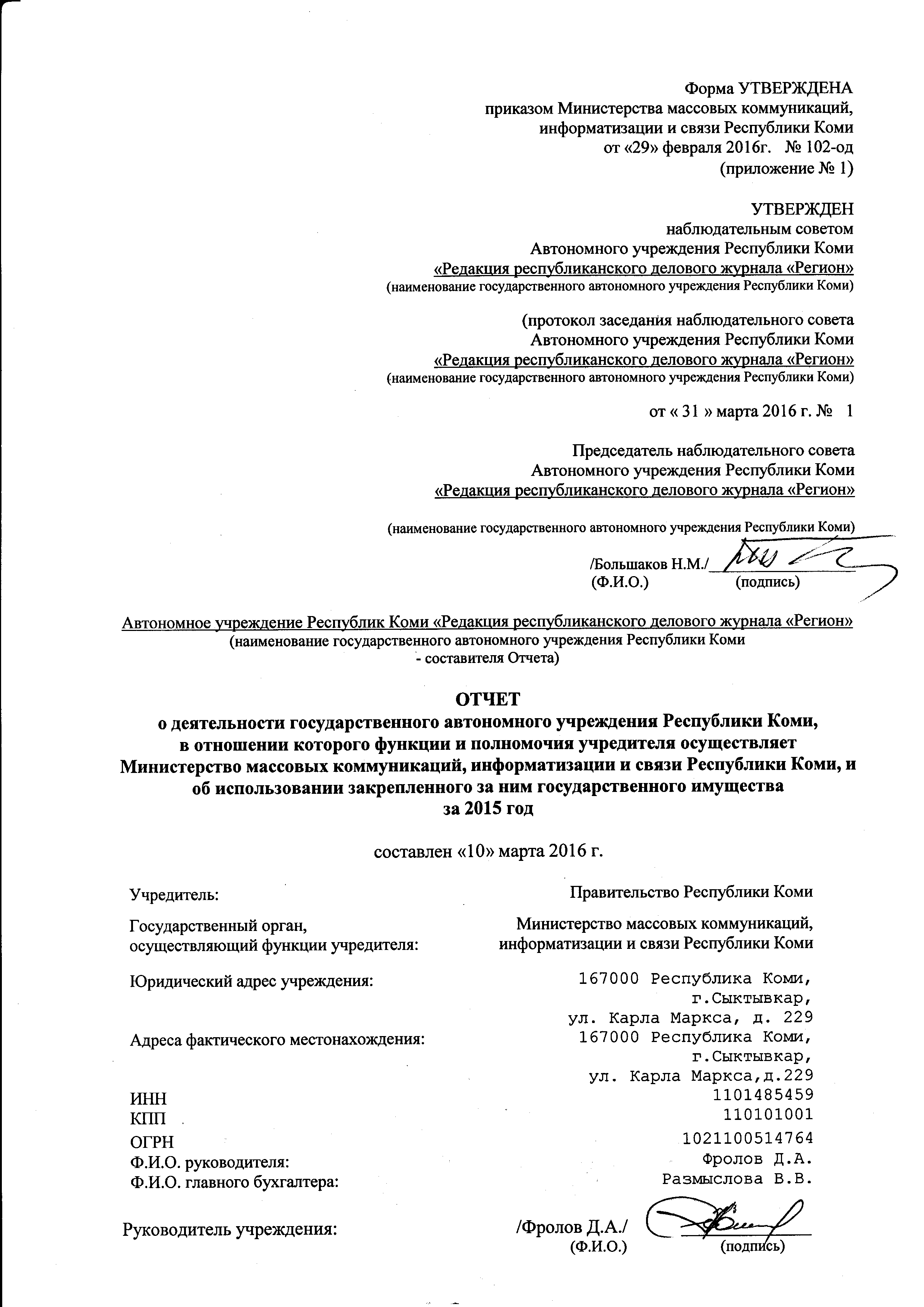 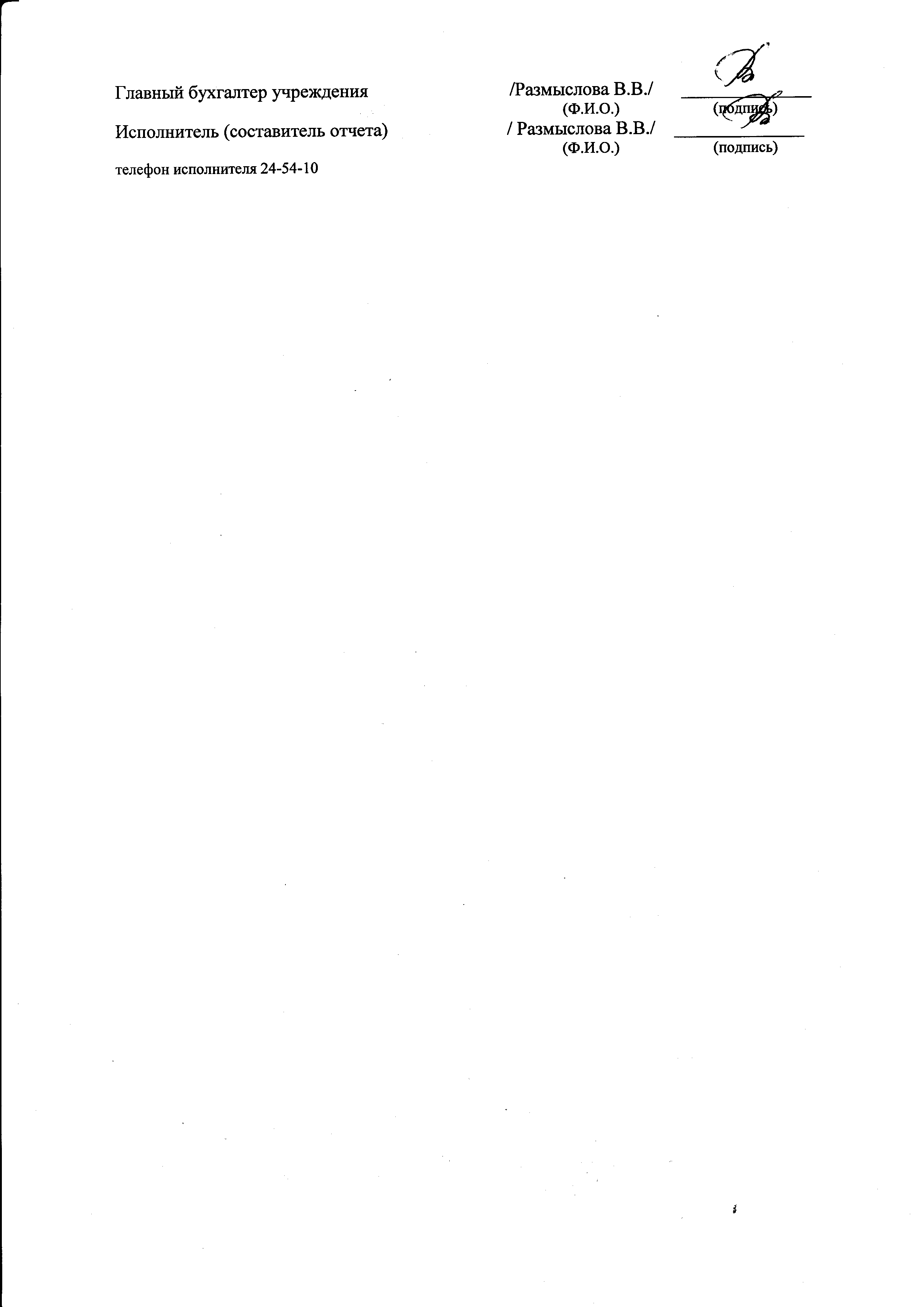 РАЗДЕЛ 1ОБЩИЕ СВЕДЕНИЯ ОБ УЧРЕЖДЕНИИРАЗДЕЛ 1ОБЩИЕ СВЕДЕНИЯ ОБ УЧРЕЖДЕНИИРАЗДЕЛ 1ОБЩИЕ СВЕДЕНИЯ ОБ УЧРЕЖДЕНИИРАЗДЕЛ 1ОБЩИЕ СВЕДЕНИЯ ОБ УЧРЕЖДЕНИИРАЗДЕЛ 1ОБЩИЕ СВЕДЕНИЯ ОБ УЧРЕЖДЕНИИРАЗДЕЛ 1ОБЩИЕ СВЕДЕНИЯ ОБ УЧРЕЖДЕНИИРАЗДЕЛ 1ОБЩИЕ СВЕДЕНИЯ ОБ УЧРЕЖДЕНИИРАЗДЕЛ 1ОБЩИЕ СВЕДЕНИЯ ОБ УЧРЕЖДЕНИИРАЗДЕЛ 1ОБЩИЕ СВЕДЕНИЯ ОБ УЧРЕЖДЕНИИРАЗДЕЛ 1ОБЩИЕ СВЕДЕНИЯ ОБ УЧРЕЖДЕНИИРАЗДЕЛ 1ОБЩИЕ СВЕДЕНИЯ ОБ УЧРЕЖДЕНИИРАЗДЕЛ 1ОБЩИЕ СВЕДЕНИЯ ОБ УЧРЕЖДЕНИИРАЗДЕЛ 1ОБЩИЕ СВЕДЕНИЯ ОБ УЧРЕЖДЕНИИРАЗДЕЛ 1ОБЩИЕ СВЕДЕНИЯ ОБ УЧРЕЖДЕНИИРАЗДЕЛ 1ОБЩИЕ СВЕДЕНИЯ ОБ УЧРЕЖДЕНИИРАЗДЕЛ 1ОБЩИЕ СВЕДЕНИЯ ОБ УЧРЕЖДЕНИИРАЗДЕЛ 1ОБЩИЕ СВЕДЕНИЯ ОБ УЧРЕЖДЕНИИРАЗДЕЛ 1ОБЩИЕ СВЕДЕНИЯ ОБ УЧРЕЖДЕНИИРАЗДЕЛ 1ОБЩИЕ СВЕДЕНИЯ ОБ УЧРЕЖДЕНИИ1.Перечень основных видов деятельности, которые учреждение вправе осуществлять в соответствии с его учредительными документамиПеречень основных видов деятельности, которые учреждение вправе осуществлять в соответствии с его учредительными документамиПеречень основных видов деятельности, которые учреждение вправе осуществлять в соответствии с его учредительными документамиПеречень основных видов деятельности, которые учреждение вправе осуществлять в соответствии с его учредительными документамиПеречень основных видов деятельности, которые учреждение вправе осуществлять в соответствии с его учредительными документамиПеречень основных видов деятельности, которые учреждение вправе осуществлять в соответствии с его учредительными документамиПеречень основных видов деятельности, которые учреждение вправе осуществлять в соответствии с его учредительными документамиПеречень основных видов деятельности, которые учреждение вправе осуществлять в соответствии с его учредительными документамиПеречень основных видов деятельности, которые учреждение вправе осуществлять в соответствии с его учредительными документамиПеречень основных видов деятельности, которые учреждение вправе осуществлять в соответствии с его учредительными документамиПеречень основных видов деятельности, которые учреждение вправе осуществлять в соответствии с его учредительными документамиПеречень основных видов деятельности, которые учреждение вправе осуществлять в соответствии с его учредительными документамиПеречень основных видов деятельности, которые учреждение вправе осуществлять в соответствии с его учредительными документамиПеречень основных видов деятельности, которые учреждение вправе осуществлять в соответствии с его учредительными документамиПеречень основных видов деятельности, которые учреждение вправе осуществлять в соответствии с его учредительными документамиКод по ОКВЭДКод по ОКВЭДКод по ОКВЭД1.1.Издание журналов и периодических публикацийИздание журналов и периодических публикацийИздание журналов и периодических публикацийИздание журналов и периодических публикацийИздание журналов и периодических публикацийИздание журналов и периодических публикацийИздание журналов и периодических публикацийИздание журналов и периодических публикацийИздание журналов и периодических публикацийИздание журналов и периодических публикацийИздание журналов и периодических публикацийИздание журналов и периодических публикацийИздание журналов и периодических публикацийИздание журналов и периодических публикацийИздание журналов и периодических публикаций22.1322.1322.131.2.и т.д.2.Перечень иных видов деятельности, не являющихся основными, которые учреждение вправе осуществлять в соответствии с его учредительными документамиПеречень иных видов деятельности, не являющихся основными, которые учреждение вправе осуществлять в соответствии с его учредительными документамиПеречень иных видов деятельности, не являющихся основными, которые учреждение вправе осуществлять в соответствии с его учредительными документамиПеречень иных видов деятельности, не являющихся основными, которые учреждение вправе осуществлять в соответствии с его учредительными документамиПеречень иных видов деятельности, не являющихся основными, которые учреждение вправе осуществлять в соответствии с его учредительными документамиПеречень иных видов деятельности, не являющихся основными, которые учреждение вправе осуществлять в соответствии с его учредительными документамиПеречень иных видов деятельности, не являющихся основными, которые учреждение вправе осуществлять в соответствии с его учредительными документамиПеречень иных видов деятельности, не являющихся основными, которые учреждение вправе осуществлять в соответствии с его учредительными документамиПеречень иных видов деятельности, не являющихся основными, которые учреждение вправе осуществлять в соответствии с его учредительными документамиПеречень иных видов деятельности, не являющихся основными, которые учреждение вправе осуществлять в соответствии с его учредительными документамиПеречень иных видов деятельности, не являющихся основными, которые учреждение вправе осуществлять в соответствии с его учредительными документамиПеречень иных видов деятельности, не являющихся основными, которые учреждение вправе осуществлять в соответствии с его учредительными документамиПеречень иных видов деятельности, не являющихся основными, которые учреждение вправе осуществлять в соответствии с его учредительными документамиПеречень иных видов деятельности, не являющихся основными, которые учреждение вправе осуществлять в соответствии с его учредительными документамиПеречень иных видов деятельности, не являющихся основными, которые учреждение вправе осуществлять в соответствии с его учредительными документамиКод по ОКВЭДКод по ОКВЭДКод по ОКВЭД2.1.Деятельность информационных агентствДеятельность информационных агентствДеятельность информационных агентствДеятельность информационных агентствДеятельность информационных агентствДеятельность информационных агентствДеятельность информационных агентствДеятельность информационных агентствДеятельность информационных агентствДеятельность информационных агентствДеятельность информационных агентствДеятельность информационных агентствДеятельность информационных агентствДеятельность информационных агентствДеятельность информационных агентств92.4092.4092.402.2.Рекламная деятельностьРекламная деятельностьРекламная деятельностьРекламная деятельностьРекламная деятельностьРекламная деятельностьРекламная деятельностьРекламная деятельностьРекламная деятельностьРекламная деятельностьРекламная деятельностьРекламная деятельностьРекламная деятельностьРекламная деятельностьРекламная деятельность74.4074.4074.40и т.д.3.Перечень документов, на основании которых учреждение осуществляет деятельность                                 Перечень документов, на основании которых учреждение осуществляет деятельность                                 Перечень документов, на основании которых учреждение осуществляет деятельность                                 Перечень документов, на основании которых учреждение осуществляет деятельность                                 Перечень документов, на основании которых учреждение осуществляет деятельность                                 Перечень документов, на основании которых учреждение осуществляет деятельность                                 Перечень документов, на основании которых учреждение осуществляет деятельность                                 Перечень документов, на основании которых учреждение осуществляет деятельность                                 Перечень документов, на основании которых учреждение осуществляет деятельность                                 Перечень документов, на основании которых учреждение осуществляет деятельность                                 Перечень документов, на основании которых учреждение осуществляет деятельность                                 Перечень документов, на основании которых учреждение осуществляет деятельность                                 Перечень документов, на основании которых учреждение осуществляет деятельность                                 Перечень документов, на основании которых учреждение осуществляет деятельность                                 Перечень документов, на основании которых учреждение осуществляет деятельность                                 Перечень документов, на основании которых учреждение осуществляет деятельность                                 Перечень документов, на основании которых учреждение осуществляет деятельность                                 Перечень документов, на основании которых учреждение осуществляет деятельность                                 № п/пНаименование документа и вид разрешенной деятельностиДата выдачидокументаДата выдачидокументаНомердокументаНомердокументаНомердокументаСрок действиядокументаСрок действиядокументаСрок действиядокументаОрган, выдавший документОрган, выдавший документОрган, выдавший документОрган, выдавший документОрган, выдавший документОрган, выдавший документСерия и номербланка документаСерия и номербланка документаСерия и номербланка документа3.1.Свидетельство о государственной регистрации юридического лица22.10.200222.10.2002102110051476410211005147641021100514764Инспекция федеральной налоговой службы по г. СыктывкаруИнспекция федеральной налоговой службы по г. СыктывкаруИнспекция федеральной налоговой службы по г. СыктывкаруИнспекция федеральной налоговой службы по г. СыктывкаруИнспекция федеральной налоговой службы по г. СыктывкаруИнспекция федеральной налоговой службы по г. Сыктывкару11, 00023896111, 00023896111, 0002389613.2.Разрешительные документы:                                                                                                      Разрешительные документы:                                                                                                      Разрешительные документы:                                                                                                      Разрешительные документы:                                                                                                      Разрешительные документы:                                                                                                      Разрешительные документы:                                                                                                      Разрешительные документы:                                                                                                      Разрешительные документы:                                                                                                      Разрешительные документы:                                                                                                      Разрешительные документы:                                                                                                      Разрешительные документы:                                                                                                      Разрешительные документы:                                                                                                      Разрешительные документы:                                                                                                      Разрешительные документы:                                                                                                      Разрешительные документы:                                                                                                      Разрешительные документы:                                                                                                      Разрешительные документы:                                                                                                      Разрешительные документы:                                                                                                      3.2.1.- свидетельство о регистрации средства массовой информации08.08.200708.08.2007ПИ № ФС3-0612ПИ № ФС3-0612ПИ № ФС3-0612Беломорское управление Федеральной службы по надзору за соблюдением законодательства в сфере массовых коммуникаций и охране культурного наследияБеломорское управление Федеральной службы по надзору за соблюдением законодательства в сфере массовых коммуникаций и охране культурного наследияБеломорское управление Федеральной службы по надзору за соблюдением законодательства в сфере массовых коммуникаций и охране культурного наследияБеломорское управление Федеральной службы по надзору за соблюдением законодательства в сфере массовых коммуникаций и охране культурного наследияБеломорское управление Федеральной службы по надзору за соблюдением законодательства в сфере массовых коммуникаций и охране культурного наследияБеломорское управление Федеральной службы по надзору за соблюдением законодательства в сфере массовых коммуникаций и охране культурного наследия3.2.2.- на             и т.д.3.3.Разрешение на право оказания платных услуг         4.Перечень услуг (работ), которые оказываются потребителям за плату в случаях, предусмотренных нормативными правовыми (правовыми) актами, с указанием потребителей указанных услуг (работ)                                  Перечень услуг (работ), которые оказываются потребителям за плату в случаях, предусмотренных нормативными правовыми (правовыми) актами, с указанием потребителей указанных услуг (работ)                                  Перечень услуг (работ), которые оказываются потребителям за плату в случаях, предусмотренных нормативными правовыми (правовыми) актами, с указанием потребителей указанных услуг (работ)                                  Перечень услуг (работ), которые оказываются потребителям за плату в случаях, предусмотренных нормативными правовыми (правовыми) актами, с указанием потребителей указанных услуг (работ)                                  Перечень услуг (работ), которые оказываются потребителям за плату в случаях, предусмотренных нормативными правовыми (правовыми) актами, с указанием потребителей указанных услуг (работ)                                  Перечень услуг (работ), которые оказываются потребителям за плату в случаях, предусмотренных нормативными правовыми (правовыми) актами, с указанием потребителей указанных услуг (работ)                                  Перечень услуг (работ), которые оказываются потребителям за плату в случаях, предусмотренных нормативными правовыми (правовыми) актами, с указанием потребителей указанных услуг (работ)                                  Перечень услуг (работ), которые оказываются потребителям за плату в случаях, предусмотренных нормативными правовыми (правовыми) актами, с указанием потребителей указанных услуг (работ)                                  Перечень услуг (работ), которые оказываются потребителям за плату в случаях, предусмотренных нормативными правовыми (правовыми) актами, с указанием потребителей указанных услуг (работ)                                  Перечень услуг (работ), которые оказываются потребителям за плату в случаях, предусмотренных нормативными правовыми (правовыми) актами, с указанием потребителей указанных услуг (работ)                                  Перечень услуг (работ), которые оказываются потребителям за плату в случаях, предусмотренных нормативными правовыми (правовыми) актами, с указанием потребителей указанных услуг (работ)                                  Перечень услуг (работ), которые оказываются потребителям за плату в случаях, предусмотренных нормативными правовыми (правовыми) актами, с указанием потребителей указанных услуг (работ)                                  Перечень услуг (работ), которые оказываются потребителям за плату в случаях, предусмотренных нормативными правовыми (правовыми) актами, с указанием потребителей указанных услуг (работ)                                  Перечень услуг (работ), которые оказываются потребителям за плату в случаях, предусмотренных нормативными правовыми (правовыми) актами, с указанием потребителей указанных услуг (работ)                                  Перечень услуг (работ), которые оказываются потребителям за плату в случаях, предусмотренных нормативными правовыми (правовыми) актами, с указанием потребителей указанных услуг (работ)                                  Перечень услуг (работ), которые оказываются потребителям за плату в случаях, предусмотренных нормативными правовыми (правовыми) актами, с указанием потребителей указанных услуг (работ)                                  Перечень услуг (работ), которые оказываются потребителям за плату в случаях, предусмотренных нормативными правовыми (правовыми) актами, с указанием потребителей указанных услуг (работ)                                  Перечень услуг (работ), которые оказываются потребителям за плату в случаях, предусмотренных нормативными правовыми (правовыми) актами, с указанием потребителей указанных услуг (работ)                                  № п/пНаименованиеуслуги (работы)Нормативное основание предоставления государственной услугиНормативное основание предоставления государственной услугиНормативное основание предоставления государственной услугиНормативное основание предоставления государственной услугиНормативное основание предоставления государственной услугиНормативное основание предоставления государственной услугиНормативное основание предоставления государственной услугиНормативное основание предоставления государственной услугиОснование для взимания платыОснование для взимания платыОснование для взимания платыОснование для взимания платыОснование для взимания платыОснование для взимания платыКатегория потребителейуслуг (работ)Категория потребителейуслуг (работ)Категория потребителейуслуг (работ)4.1.Редакционно-издательские услугиУстав, Гражданский Кодекс, закон об автономных учрежденияхУстав, Гражданский Кодекс, закон об автономных учрежденияхУстав, Гражданский Кодекс, закон об автономных учрежденияхУстав, Гражданский Кодекс, закон об автономных учрежденияхУстав, Гражданский Кодекс, закон об автономных учрежденияхУстав, Гражданский Кодекс, закон об автономных учрежденияхУстав, Гражданский Кодекс, закон об автономных учрежденияхУстав, Гражданский Кодекс, закон об автономных учрежденияхДоговорДоговорДоговорДоговорДоговорДоговорЮридические и физические лицаЮридические и физические лицаЮридические и физические лица4.2.Рекламные услугиУстав, Гражданский Кодекс, закон об автономных учрежденияхУстав, Гражданский Кодекс, закон об автономных учрежденияхУстав, Гражданский Кодекс, закон об автономных учрежденияхУстав, Гражданский Кодекс, закон об автономных учрежденияхУстав, Гражданский Кодекс, закон об автономных учрежденияхУстав, Гражданский Кодекс, закон об автономных учрежденияхУстав, Гражданский Кодекс, закон об автономных учрежденияхУстав, Гражданский Кодекс, закон об автономных учрежденияхДоговорДоговорДоговорДоговорДоговорДоговорЮридические и физические лицаЮридические и физические лицаЮридические и физические лицаи т.д.Подписка, реализация печатного изданияУстав, Гражданский Кодекс, закон об автономных учрежденияхУстав, Гражданский Кодекс, закон об автономных учрежденияхУстав, Гражданский Кодекс, закон об автономных учрежденияхУстав, Гражданский Кодекс, закон об автономных учрежденияхУстав, Гражданский Кодекс, закон об автономных учрежденияхУстав, Гражданский Кодекс, закон об автономных учрежденияхУстав, Гражданский Кодекс, закон об автономных учрежденияхУстав, Гражданский Кодекс, закон об автономных учрежденияхЗаявкаЗаявкаЗаявкаЗаявкаЗаявкаЗаявкаЮридические и физические лицаЮридические и физические лицаЮридические и физические лица5.Общее количество потребителей, воспользовавшихся услугами (работами) учреждения                                Общее количество потребителей, воспользовавшихся услугами (работами) учреждения                                Общее количество потребителей, воспользовавшихся услугами (работами) учреждения                                Общее количество потребителей, воспользовавшихся услугами (работами) учреждения                                Общее количество потребителей, воспользовавшихся услугами (работами) учреждения                                Общее количество потребителей, воспользовавшихся услугами (работами) учреждения                                Общее количество потребителей, воспользовавшихся услугами (работами) учреждения                                Общее количество потребителей, воспользовавшихся услугами (работами) учреждения                                Общее количество потребителей, воспользовавшихся услугами (работами) учреждения                                Общее количество потребителей, воспользовавшихся услугами (работами) учреждения                                Общее количество потребителей, воспользовавшихся услугами (работами) учреждения                                Общее количество потребителей, воспользовавшихся услугами (работами) учреждения                                Общее количество потребителей, воспользовавшихся услугами (работами) учреждения                                Общее количество потребителей, воспользовавшихся услугами (работами) учреждения                                Общее количество потребителей, воспользовавшихся услугами (работами) учреждения                                Общее количество потребителей, воспользовавшихся услугами (работами) учреждения                                Общее количество потребителей, воспользовавшихся услугами (работами) учреждения                                Общее количество потребителей, воспользовавшихся услугами (работами) учреждения                                N п/пНаименованиеуслуги (работы)Полностью бесплатно, ед.Полностью бесплатно, ед.Полностью бесплатно, ед.Частично за плату, ед.Частично за плату, ед.Частично за плату, ед.Частично за плату, ед.Частично за плату, ед.Частично за плату, ед.Частично за плату, ед.Полностью платно, ед.Полностью платно, ед.Полностью платно, ед.Полностью платно, ед.Полностью платно, ед.Полностью платно, ед.Полностью платно, ед.N п/пНаименованиеуслуги (работы)за период,предшествующийотчетномуза отчетный периодза отчетный периодза период,предшествующийотчетномуза период,предшествующийотчетномуза период,предшествующийотчетномуза отчетный периодза отчетный периодза отчетный периодза отчетный периодза период,предшествующийотчетномуза период,предшествующийотчетномуза период,предшествующийотчетномуза период,предшествующийотчетномуза отчетный периодза отчетный периодза отчетный период5.1.Редакционно-издательские услуги719191919191919696965.2.Рекламные услуги242424242323235.3.Подписка 121212123131315.4.Реализация печатной продукции55555555353535Всего:6.Средняя стоимость для потребителей получения частично платных и полностью платных услуг (работ) по видам услуг (работ)Средняя стоимость для потребителей получения частично платных и полностью платных услуг (работ) по видам услуг (работ)Средняя стоимость для потребителей получения частично платных и полностью платных услуг (работ) по видам услуг (работ)Средняя стоимость для потребителей получения частично платных и полностью платных услуг (работ) по видам услуг (работ)Средняя стоимость для потребителей получения частично платных и полностью платных услуг (работ) по видам услуг (работ)Средняя стоимость для потребителей получения частично платных и полностью платных услуг (работ) по видам услуг (работ)Средняя стоимость для потребителей получения частично платных и полностью платных услуг (работ) по видам услуг (работ)Средняя стоимость для потребителей получения частично платных и полностью платных услуг (работ) по видам услуг (работ)Средняя стоимость для потребителей получения частично платных и полностью платных услуг (работ) по видам услуг (работ)Средняя стоимость для потребителей получения частично платных и полностью платных услуг (работ) по видам услуг (работ)Средняя стоимость для потребителей получения частично платных и полностью платных услуг (работ) по видам услуг (работ)Средняя стоимость для потребителей получения частично платных и полностью платных услуг (работ) по видам услуг (работ)Средняя стоимость для потребителей получения частично платных и полностью платных услуг (работ) по видам услуг (работ)Средняя стоимость для потребителей получения частично платных и полностью платных услуг (работ) по видам услуг (работ)Средняя стоимость для потребителей получения частично платных и полностью платных услуг (работ) по видам услуг (работ)Средняя стоимость для потребителей получения частично платных и полностью платных услуг (работ) по видам услуг (работ)Средняя стоимость для потребителей получения частично платных и полностью платных услуг (работ) по видам услуг (работ)Средняя стоимость для потребителей получения частично платных и полностью платных услуг (работ) по видам услуг (работ)№ п/пНаименование услуги (работы)Наименование услуги (работы)Наименование услуги (работы)Наименование услуги (работы)Наименование услуги (работы)Частично за плату, тыс. руб.Частично за плату, тыс. руб.Частично за плату, тыс. руб.Частично за плату, тыс. руб.Частично за плату, тыс. руб.Частично за плату, тыс. руб.Частично за плату, тыс. руб.Полностью платно, тыс. руб.Полностью платно, тыс. руб.Полностью платно, тыс. руб.Полностью платно, тыс. руб.Полностью платно, тыс. руб.Полностью платно, тыс. руб.№ п/пНаименование услуги (работы)Наименование услуги (работы)Наименование услуги (работы)Наименование услуги (работы)Наименование услуги (работы)за период,предшествующийотчетномуза период,предшествующийотчетномуза период,предшествующийотчетномуза отчетныйпериодза отчетныйпериодза отчетныйпериодза отчетныйпериодза период,предшествующийотчетномуза период,предшествующийотчетномуза период,предшествующийотчетномуза отчетный периодза отчетный периодза отчетный период6.1.Редакционно-издательские услугиРедакционно-издательские услугиРедакционно-издательские услугиРедакционно-издательские услугиРедакционно-издательские услуги11,811,811,811,911,911,96.2.Рекламные услугиРекламные услугиРекламные услугиРекламные услугиРекламные услуги12,412,412,412,112,112,1и т.д.ПодпискаПодпискаПодпискаПодпискаПодписка0,1250,1250,1250,1250,1250,1257.Количество штатных единиц учреждения                                                                                              Количество штатных единиц учреждения                                                                                              Количество штатных единиц учреждения                                                                                              Количество штатных единиц учреждения                                                                                              Количество штатных единиц учреждения                                                                                              Количество штатных единиц учреждения                                                                                              Количество штатных единиц учреждения                                                                                              Количество штатных единиц учреждения                                                                                              Количество штатных единиц учреждения                                                                                              Количество штатных единиц учреждения                                                                                              Количество штатных единиц учреждения                                                                                              Количество штатных единиц учреждения                                                                                              Количество штатных единиц учреждения                                                                                              Количество штатных единиц учреждения                                                                                              Количество штатных единиц учреждения                                                                                              Количество штатных единиц учреждения                                                                                              Количество штатных единиц учреждения                                                                                              Количество штатных единиц учреждения                                                                                              7.1.Сведения о штатной и фактической численности персонала                                                          Сведения о штатной и фактической численности персонала                                                          Сведения о штатной и фактической численности персонала                                                          Сведения о штатной и фактической численности персонала                                                          Сведения о штатной и фактической численности персонала                                                          Сведения о штатной и фактической численности персонала                                                          Сведения о штатной и фактической численности персонала                                                          Сведения о штатной и фактической численности персонала                                                          Сведения о штатной и фактической численности персонала                                                          Сведения о штатной и фактической численности персонала                                                          Сведения о штатной и фактической численности персонала                                                          Сведения о штатной и фактической численности персонала                                                          Сведения о штатной и фактической численности персонала                                                          Сведения о штатной и фактической численности персонала                                                          Сведения о штатной и фактической численности персонала                                                          Сведения о штатной и фактической численности персонала                                                          Сведения о штатной и фактической численности персонала                                                          Сведения о штатной и фактической численности персонала                                                          № п/пНаименованиекатегориидолжностейперсоналаКоличество штатных единиц в соответствии со штатным расписанием учреждения (с точностью до сотых), ед.Количество штатных единиц в соответствии со штатным расписанием учреждения (с точностью до сотых), ед.Количество штатных единиц в соответствии со штатным расписанием учреждения (с точностью до сотых), ед.Количество штатных единиц в соответствии со штатным расписанием учреждения (с точностью до сотых), ед.Количество штатных единиц в соответствии со штатным расписанием учреждения (с точностью до сотых), ед.Количество штатных единиц в соответствии со штатным расписанием учреждения (с точностью до сотых), ед.Количество штатных единиц, фактически занятых работниками      (с точностью до сотых), ед.Количество штатных единиц, фактически занятых работниками      (с точностью до сотых), ед.Количество штатных единиц, фактически занятых работниками      (с точностью до сотых), ед.Количество штатных единиц, фактически занятых работниками      (с точностью до сотых), ед.Количество штатных единиц, фактически занятых работниками      (с точностью до сотых), ед.Количество штатных единиц, фактически занятых работниками      (с точностью до сотых), ед.Количество штатных единиц, фактически занятых работниками      (с точностью до сотых), ед.Количество штатных единиц, фактически занятых работниками      (с точностью до сотых), ед.Количество штатных единиц, фактически занятых работниками      (с точностью до сотых), ед.Количество штатных единиц, фактически занятых работниками      (с точностью до сотых), ед.Количество штатных единиц, фактически занятых работниками      (с точностью до сотых), ед.№ п/пНаименованиекатегориидолжностейперсоналана начало отчетного периодана конец отчетного периодана конец отчетного периодапричины отклоненияпричины отклоненияпричины отклоненияна началоотчетного периодана началоотчетного периодана началоотчетного периодана началоотчетного периодана конецотчетного периодана конецотчетного периодана конецотчетного периодана конецотчетного периодапричиныотклоненияпричиныотклоненияпричиныотклонения7.1.1.Руководитель-главный редактор111111111117.1.2.Заместитель главного редактора222111111117.1.3Главный бухгалтер111111111117.1.4Заместитель главного бухгалтера11100000000 7.1.5.Редактор отдела555333333337.1.6.Начальник отдела компьютерного набора и верстки111111111117.1.7.Бухгалтер111111111117.1.8.Корреспондент111111111117.1.9.Корректор111111111117.1.10.Оператор111000000007.1.12.Водитель11100000000ВСЕГО:           16161610101010101010107.2.Сведения об уровне квалификации персонала                                                                       Сведения об уровне квалификации персонала                                                                       Сведения об уровне квалификации персонала                                                                       Сведения об уровне квалификации персонала                                                                       Сведения об уровне квалификации персонала                                                                       Сведения об уровне квалификации персонала                                                                       Сведения об уровне квалификации персонала                                                                       Сведения об уровне квалификации персонала                                                                       Сведения об уровне квалификации персонала                                                                       Сведения об уровне квалификации персонала                                                                       Сведения об уровне квалификации персонала                                                                       Сведения об уровне квалификации персонала                                                                       Сведения об уровне квалификации персонала                                                                       Сведения об уровне квалификации персонала                                                                       Сведения об уровне квалификации персонала                                                                       Сведения об уровне квалификации персонала                                                                       Сведения об уровне квалификации персонала                                                                       Сведения об уровне квалификации персонала                                                                       № п/пНаименованиекатегориидолжностейперсоналаКоличество штатных единиц в соответствии со штатным расписанием учреждения (с точностью до сотых), ед.Количество штатных единиц в соответствии со штатным расписанием учреждения (с точностью до сотых), ед.Количество штатных единиц в соответствии со штатным расписанием учреждения (с точностью до сотых), ед.Количество штатных единиц в соответствии со штатным расписанием учреждения (с точностью до сотых), ед.Количество штатных единиц в соответствии со штатным расписанием учреждения (с точностью до сотых), ед.Количество штатных единиц в соответствии со штатным расписанием учреждения (с точностью до сотых), ед.Количество штатных единиц, фактически занятых работниками      (с точностью до сотых), ед.Количество штатных единиц, фактически занятых работниками      (с точностью до сотых), ед.Количество штатных единиц, фактически занятых работниками      (с точностью до сотых), ед.Количество штатных единиц, фактически занятых работниками      (с точностью до сотых), ед.Количество штатных единиц, фактически занятых работниками      (с точностью до сотых), ед.Количество штатных единиц, фактически занятых работниками      (с точностью до сотых), ед.Количество штатных единиц, фактически занятых работниками      (с точностью до сотых), ед.Количество штатных единиц, фактически занятых работниками      (с точностью до сотых), ед.Количество штатных единиц, фактически занятых работниками      (с точностью до сотых), ед.Количество штатных единиц, фактически занятых работниками      (с точностью до сотых), ед.Количество штатных единиц, фактически занятых работниками      (с точностью до сотых), ед.№ п/пНаименованиекатегориидолжностейперсоналана началоотчетного периодана конецотчетного периодана конецотчетного периодапричиныотклоненияпричиныотклоненияпричиныотклоненияна началоотчетного периодана началоотчетного периодана началоотчетного периодана началоотчетного периодана конецотчетного периодана конецотчетного периодана конецотчетного периодана конецотчетного периодапричиныотклоненияпричиныотклоненияпричиныотклонения7.2.1.Сотрудники, имеющие    ученую степень                 X              X              X              X               X               X        000000000007.2.2.Сотрудники, имеющие высшее профессиональное образование             X              X              X              X               X               X        888888880007.2.3.Сотрудники, имеющие среднее профессиональное образование             X              X              X              X               X               X        222222220007.2.4.Сотрудники, не имеющие          профессиональногообразования             X              X              X              X               X               X        00000000000ВСЕГО:           8.Среднегодовая численность работников учреждения                                                                 Среднегодовая численность работников учреждения                                                                 Среднегодовая численность работников учреждения                                                                 Среднегодовая численность работников учреждения                                                                 Среднегодовая численность работников учреждения                                                                 Среднегодовая численность работников учреждения                                                                 Среднегодовая численность работников учреждения                                                                 Среднегодовая численность работников учреждения                                                                 Среднегодовая численность работников учреждения                                                                 Среднегодовая численность работников учреждения                                                                 Среднегодовая численность работников учреждения                                                                 Среднегодовая численность работников учреждения                                                                 Среднегодовая численность работников учреждения                                                                 Среднегодовая численность работников учреждения                                                                 Среднегодовая численность работников учреждения                                                                 Среднегодовая численность работников учреждения                                                                 Среднегодовая численность работников учреждения                                                                 Среднегодовая численность работников учреждения                                                                 № п/пНаименование категории должностей персоналаНаименование категории должностей персоналаНаименование категории должностей персоналаНаименование категории должностей персоналаНаименование категории должностей персоналаНа конец периода, предшествующего отчетному, ед.На конец периода, предшествующего отчетному, ед.На конец периода, предшествующего отчетному, ед.На конец периода, предшествующего отчетному, ед.На конец периода, предшествующего отчетному, ед.На конец отчетного периода, ед.На конец отчетного периода, ед.На конец отчетного периода, ед.На конец отчетного периода, ед.Изменение(увеличение/уменьшение), ед.Изменение(увеличение/уменьшение), ед.Изменение(увеличение/уменьшение), ед.Изменение (увеличение/уменьшение),           в процентах8.1.Численность всех работниковЧисленность всех работниковЧисленность всех работниковЧисленность всех работниковЧисленность всех работников99999999900008.2и т.д.ВСЕГО:                                           ВСЕГО:                                           ВСЕГО:                                           ВСЕГО:                                           ВСЕГО:                                           99999999900009.Средняя заработная плата работников учреждения                                                                  Средняя заработная плата работников учреждения                                                                  Средняя заработная плата работников учреждения                                                                  Средняя заработная плата работников учреждения                                                                  Средняя заработная плата работников учреждения                                                                  Средняя заработная плата работников учреждения                                                                  Средняя заработная плата работников учреждения                                                                  Средняя заработная плата работников учреждения                                                                  Средняя заработная плата работников учреждения                                                                  Средняя заработная плата работников учреждения                                                                  Средняя заработная плата работников учреждения                                                                  Средняя заработная плата работников учреждения                                                                  Средняя заработная плата работников учреждения                                                                  Средняя заработная плата работников учреждения                                                                  Средняя заработная плата работников учреждения                                                                  Средняя заработная плата работников учреждения                                                                  Средняя заработная плата работников учреждения                                                                  Средняя заработная плата работников учреждения                                                                  № п/пНаименование категории должностей персоналаНаименование категории должностей персоналаНаименование категории должностей персоналаНаименование категории должностей персоналаНаименование категории должностей персоналаНа конец периода, предшествующего отчетному, руб.На конец периода, предшествующего отчетному, руб.На конец периода, предшествующего отчетному, руб.На конец периода, предшествующего отчетному, руб.На конец периода, предшествующего отчетному, руб.На конец отчетного периода, руб.На конец отчетного периода, руб.На конец отчетного периода, руб.На конец отчетного периода, руб.Изменение(увеличение/уменьшение), руб.Изменение(увеличение/уменьшение), руб.Изменение(увеличение/уменьшение), руб.Изменение(увеличение/уменьшение),           в процентах9.1.Начисленная среднемесячная оплата труда работников (в целом по учреждению с учетом оплаты труда внешних совместителей),          всего (в руб.),                                                                в том числе по категориям работников:                      Начисленная среднемесячная оплата труда работников (в целом по учреждению с учетом оплаты труда внешних совместителей),          всего (в руб.),                                                                в том числе по категориям работников:                      Начисленная среднемесячная оплата труда работников (в целом по учреждению с учетом оплаты труда внешних совместителей),          всего (в руб.),                                                                в том числе по категориям работников:                      Начисленная среднемесячная оплата труда работников (в целом по учреждению с учетом оплаты труда внешних совместителей),          всего (в руб.),                                                                в том числе по категориям работников:                      Начисленная среднемесячная оплата труда работников (в целом по учреждению с учетом оплаты труда внешних совместителей),          всего (в руб.),                                                                в том числе по категориям работников:                      20,920,920,920,920,920,620,620,620,6-0,3-0,3-0,3-1,49.1.1руководитель учреждения              руководитель учреждения              руководитель учреждения              руководитель учреждения              руководитель учреждения              31,631,631,631,631,630,030,030,030,0-1,6-1,6-1,6-5,069.1.2.административно-управленческий персонал                        административно-управленческий персонал                        административно-управленческий персонал                        административно-управленческий персонал                        административно-управленческий персонал                        19,819,819,819,819,819,219,219,219,2-0,6-0,6-0,6-3,039.1.3.обслуживающий персоналобслуживающий персоналобслуживающий персоналобслуживающий персоналобслуживающий персонали т.д.9.2.Соотношение фонда оплаты труда руководителя к фонду оплаты труда всех работников учреждения (без учета фонда оплаты труда руководителя), в процентах                                      Соотношение фонда оплаты труда руководителя к фонду оплаты труда всех работников учреждения (без учета фонда оплаты труда руководителя), в процентах                                      Соотношение фонда оплаты труда руководителя к фонду оплаты труда всех работников учреждения (без учета фонда оплаты труда руководителя), в процентах                                      Соотношение фонда оплаты труда руководителя к фонду оплаты труда всех работников учреждения (без учета фонда оплаты труда руководителя), в процентах                                      Соотношение фонда оплаты труда руководителя к фонду оплаты труда всех работников учреждения (без учета фонда оплаты труда руководителя), в процентах                                      159,6159,6159,6159,6159,6156,25156,25156,25156,25X9.3.Среднемесячная численность работников учреждения, чел.                      Среднемесячная численность работников учреждения, чел.                      Среднемесячная численность работников учреждения, чел.                      Среднемесячная численность работников учреждения, чел.                      Среднемесячная численность работников учреждения, чел.                      999998888-1-1-1-11,110.Состав наблюдательного совета учреждения на дату составления отчета                                           Состав наблюдательного совета учреждения на дату составления отчета                                           Состав наблюдательного совета учреждения на дату составления отчета                                           Состав наблюдательного совета учреждения на дату составления отчета                                           Состав наблюдательного совета учреждения на дату составления отчета                                           Состав наблюдательного совета учреждения на дату составления отчета                                           Состав наблюдательного совета учреждения на дату составления отчета                                           Состав наблюдательного совета учреждения на дату составления отчета                                           Состав наблюдательного совета учреждения на дату составления отчета                                           Состав наблюдательного совета учреждения на дату составления отчета                                           Состав наблюдательного совета учреждения на дату составления отчета                                           Состав наблюдательного совета учреждения на дату составления отчета                                           Состав наблюдательного совета учреждения на дату составления отчета                                           Состав наблюдательного совета учреждения на дату составления отчета                                           Состав наблюдательного совета учреждения на дату составления отчета                                           Состав наблюдательного совета учреждения на дату составления отчета                                           Состав наблюдательного совета учреждения на дату составления отчета                                           Состав наблюдательного совета учреждения на дату составления отчета                                           № п/пНаименование должности члена наблюдательного совета по основному месту работыНаименование должности члена наблюдательного совета по основному месту работыНаименование должности члена наблюдательного совета по основному месту работыНаименование должности члена наблюдательного совета по основному месту работыНаименование должности члена наблюдательного совета по основному месту работыНаименование должности члена наблюдательного совета по основному месту работыНаименование должности члена наблюдательного совета по основному месту работыНаименование должности члена наблюдательного совета по основному месту работыНаименование должности члена наблюдательного совета по основному месту работыФамилияФамилияФамилияФамилияИмяИмяИмяОтчествоОтчество10.1.Заместитель начальника отдела кадрового и административно-организационного обеспечения Министерства массовых коммуникаций, информатизации и связи Республики КомиЗаместитель начальника отдела кадрового и административно-организационного обеспечения Министерства массовых коммуникаций, информатизации и связи Республики КомиЗаместитель начальника отдела кадрового и административно-организационного обеспечения Министерства массовых коммуникаций, информатизации и связи Республики КомиЗаместитель начальника отдела кадрового и административно-организационного обеспечения Министерства массовых коммуникаций, информатизации и связи Республики КомиЗаместитель начальника отдела кадрового и административно-организационного обеспечения Министерства массовых коммуникаций, информатизации и связи Республики КомиЗаместитель начальника отдела кадрового и административно-организационного обеспечения Министерства массовых коммуникаций, информатизации и связи Республики КомиЗаместитель начальника отдела кадрового и административно-организационного обеспечения Министерства массовых коммуникаций, информатизации и связи Республики КомиЗаместитель начальника отдела кадрового и административно-организационного обеспечения Министерства массовых коммуникаций, информатизации и связи Республики КомиЗаместитель начальника отдела кадрового и административно-организационного обеспечения Министерства массовых коммуникаций, информатизации и связи Республики КомиМаминаМаминаМаминаМаминаЛилияЛилияЛилияВасильевнаВасильевна10.2.Главный специалист-эксперт отдела по работе с государственным имуществом Министерства Республик Коми имущественных и земельных отношенийГлавный специалист-эксперт отдела по работе с государственным имуществом Министерства Республик Коми имущественных и земельных отношенийГлавный специалист-эксперт отдела по работе с государственным имуществом Министерства Республик Коми имущественных и земельных отношенийГлавный специалист-эксперт отдела по работе с государственным имуществом Министерства Республик Коми имущественных и земельных отношенийГлавный специалист-эксперт отдела по работе с государственным имуществом Министерства Республик Коми имущественных и земельных отношенийГлавный специалист-эксперт отдела по работе с государственным имуществом Министерства Республик Коми имущественных и земельных отношенийГлавный специалист-эксперт отдела по работе с государственным имуществом Министерства Республик Коми имущественных и земельных отношенийГлавный специалист-эксперт отдела по работе с государственным имуществом Министерства Республик Коми имущественных и земельных отношенийГлавный специалист-эксперт отдела по работе с государственным имуществом Министерства Республик Коми имущественных и земельных отношенийДрефсДрефсДрефсДрефсОльгаОльгаОльгаАлександровнаАлександровна10.3.Заместитель главного редактора АУ РК «Редакция журнала «Регион»Заместитель главного редактора АУ РК «Редакция журнала «Регион»Заместитель главного редактора АУ РК «Редакция журнала «Регион»Заместитель главного редактора АУ РК «Редакция журнала «Регион»Заместитель главного редактора АУ РК «Редакция журнала «Регион»Заместитель главного редактора АУ РК «Редакция журнала «Регион»Заместитель главного редактора АУ РК «Редакция журнала «Регион»Заместитель главного редактора АУ РК «Редакция журнала «Регион»Заместитель главного редактора АУ РК «Редакция журнала «Регион»БорисевичБорисевичБорисевичБорисевичЛюдмила Людмила Людмила НиколаевнаНиколаевна10.4.Редактор отдела АУ РК «Редакция журнала «Регион»Редактор отдела АУ РК «Редакция журнала «Регион»Редактор отдела АУ РК «Редакция журнала «Регион»Редактор отдела АУ РК «Редакция журнала «Регион»Редактор отдела АУ РК «Редакция журнала «Регион»Редактор отдела АУ РК «Редакция журнала «Регион»Редактор отдела АУ РК «Редакция журнала «Регион»Редактор отдела АУ РК «Редакция журнала «Регион»Редактор отдела АУ РК «Редакция журнала «Регион»МуравьеваМуравьеваМуравьеваМуравьеваСветлана Светлана Светлана СтепановнаСтепановна10.5.Общественный деятельОбщественный деятельОбщественный деятельОбщественный деятельОбщественный деятельОбщественный деятельОбщественный деятельОбщественный деятельОбщественный деятельБольшаковБольшаковБольшаковБольшаковНиколайНиколайНиколайМихайловичМихайлович10.6.Президент Союза лесопромышленников Республики КомиПрезидент Союза лесопромышленников Республики КомиПрезидент Союза лесопромышленников Республики КомиПрезидент Союза лесопромышленников Республики КомиПрезидент Союза лесопромышленников Республики КомиПрезидент Союза лесопромышленников Республики КомиПрезидент Союза лесопромышленников Республики КомиПрезидент Союза лесопромышленников Республики КомиПрезидент Союза лесопромышленников Республики КомиБойбородовБойбородовБойбородовБойбородовАнатолий Анатолий Анатолий ГеннадьевичГеннадьевичи т.д.РАЗДЕЛ 2РЕЗУЛЬТАТ ДЕЯТЕЛЬНОСТИ УЧРЕЖДЕНИЯРАЗДЕЛ 2РЕЗУЛЬТАТ ДЕЯТЕЛЬНОСТИ УЧРЕЖДЕНИЯРАЗДЕЛ 2РЕЗУЛЬТАТ ДЕЯТЕЛЬНОСТИ УЧРЕЖДЕНИЯРАЗДЕЛ 2РЕЗУЛЬТАТ ДЕЯТЕЛЬНОСТИ УЧРЕЖДЕНИЯРАЗДЕЛ 2РЕЗУЛЬТАТ ДЕЯТЕЛЬНОСТИ УЧРЕЖДЕНИЯРАЗДЕЛ 2РЕЗУЛЬТАТ ДЕЯТЕЛЬНОСТИ УЧРЕЖДЕНИЯРАЗДЕЛ 2РЕЗУЛЬТАТ ДЕЯТЕЛЬНОСТИ УЧРЕЖДЕНИЯРАЗДЕЛ 2РЕЗУЛЬТАТ ДЕЯТЕЛЬНОСТИ УЧРЕЖДЕНИЯРАЗДЕЛ 2РЕЗУЛЬТАТ ДЕЯТЕЛЬНОСТИ УЧРЕЖДЕНИЯРАЗДЕЛ 2РЕЗУЛЬТАТ ДЕЯТЕЛЬНОСТИ УЧРЕЖДЕНИЯРАЗДЕЛ 2РЕЗУЛЬТАТ ДЕЯТЕЛЬНОСТИ УЧРЕЖДЕНИЯРАЗДЕЛ 2РЕЗУЛЬТАТ ДЕЯТЕЛЬНОСТИ УЧРЕЖДЕНИЯРАЗДЕЛ 2РЕЗУЛЬТАТ ДЕЯТЕЛЬНОСТИ УЧРЕЖДЕНИЯРАЗДЕЛ 2РЕЗУЛЬТАТ ДЕЯТЕЛЬНОСТИ УЧРЕЖДЕНИЯРАЗДЕЛ 2РЕЗУЛЬТАТ ДЕЯТЕЛЬНОСТИ УЧРЕЖДЕНИЯРАЗДЕЛ 2РЕЗУЛЬТАТ ДЕЯТЕЛЬНОСТИ УЧРЕЖДЕНИЯРАЗДЕЛ 2РЕЗУЛЬТАТ ДЕЯТЕЛЬНОСТИ УЧРЕЖДЕНИЯРАЗДЕЛ 2РЕЗУЛЬТАТ ДЕЯТЕЛЬНОСТИ УЧРЕЖДЕНИЯРАЗДЕЛ 2РЕЗУЛЬТАТ ДЕЯТЕЛЬНОСТИ УЧРЕЖДЕНИЯРАЗДЕЛ 2РЕЗУЛЬТАТ ДЕЯТЕЛЬНОСТИ УЧРЕЖДЕНИЯРАЗДЕЛ 2РЕЗУЛЬТАТ ДЕЯТЕЛЬНОСТИ УЧРЕЖДЕНИЯРАЗДЕЛ 2РЕЗУЛЬТАТ ДЕЯТЕЛЬНОСТИ УЧРЕЖДЕНИЯРАЗДЕЛ 2РЕЗУЛЬТАТ ДЕЯТЕЛЬНОСТИ УЧРЕЖДЕНИЯРАЗДЕЛ 2РЕЗУЛЬТАТ ДЕЯТЕЛЬНОСТИ УЧРЕЖДЕНИЯРАЗДЕЛ 2РЕЗУЛЬТАТ ДЕЯТЕЛЬНОСТИ УЧРЕЖДЕНИЯРАЗДЕЛ 2РЕЗУЛЬТАТ ДЕЯТЕЛЬНОСТИ УЧРЕЖДЕНИЯРАЗДЕЛ 2РЕЗУЛЬТАТ ДЕЯТЕЛЬНОСТИ УЧРЕЖДЕНИЯРАЗДЕЛ 2РЕЗУЛЬТАТ ДЕЯТЕЛЬНОСТИ УЧРЕЖДЕНИЯРАЗДЕЛ 2РЕЗУЛЬТАТ ДЕЯТЕЛЬНОСТИ УЧРЕЖДЕНИЯРАЗДЕЛ 2РЕЗУЛЬТАТ ДЕЯТЕЛЬНОСТИ УЧРЕЖДЕНИЯРАЗДЕЛ 2РЕЗУЛЬТАТ ДЕЯТЕЛЬНОСТИ УЧРЕЖДЕНИЯРАЗДЕЛ 2РЕЗУЛЬТАТ ДЕЯТЕЛЬНОСТИ УЧРЕЖДЕНИЯРАЗДЕЛ 2РЕЗУЛЬТАТ ДЕЯТЕЛЬНОСТИ УЧРЕЖДЕНИЯ№ п/пНаименование показателяНаименование показателяНаименование показателяНаименование показателяНаименование показателяНаименование показателяНа конец периода, предшествующего отчетному, руб.На конец периода, предшествующего отчетному, руб.На конец периода, предшествующего отчетному, руб.На конец периода, предшествующего отчетному, руб.На конец периода, предшествующего отчетному, руб.На конец периода, предшествующего отчетному, руб.На конец периода, предшествующего отчетному, руб.На конецотчетного периода,       руб.На конецотчетного периода,       руб.На конецотчетного периода,       руб.На конецотчетного периода,       руб.На конецотчетного периода,       руб.На конецотчетного периода,       руб.На конецотчетного периода,       руб.На конецотчетного периода,       руб.Изменение(увеличение/уменьшение), руб.Изменение(увеличение/уменьшение), руб.Изменение(увеличение/уменьшение), руб.Изменение(увеличение/уменьшение), руб.Изменение(увеличение/уменьшение), руб.Изменение(увеличение/уменьшение), руб.Изменение(увеличение/уменьшение), руб.Изменение(увеличение/уменьшение), руб.Изменение(увеличение/уменьшение),       в процентахИзменение(увеличение/уменьшение),       в процентахИзменение(увеличение/уменьшение),       в процентах1.Балансовая (остаточная) стоимость нефинансовых активов                                          Балансовая (остаточная) стоимость нефинансовых активов                                          Балансовая (остаточная) стоимость нефинансовых активов                                          Балансовая (остаточная) стоимость нефинансовых активов                                          Балансовая (остаточная) стоимость нефинансовых активов                                          Балансовая (остаточная) стоимость нефинансовых активов                                          101004,91101004,91101004,91101004,91101004,91101004,91101004,9170905,5570905,5570905,5570905,5570905,5570905,5570905,5570905,55-30099,36-30099,36-30099,36-30099,36-30099,36-30099,36-30099,36-30099,36-29,80-29,80-29,802.Общая сумма выставленных требований в возмещение ущерба по недостачам и хищениям материальных ценностей, денежных средств, а также от порчи материальных ценностей                           Общая сумма выставленных требований в возмещение ущерба по недостачам и хищениям материальных ценностей, денежных средств, а также от порчи материальных ценностей                           Общая сумма выставленных требований в возмещение ущерба по недостачам и хищениям материальных ценностей, денежных средств, а также от порчи материальных ценностей                           Общая сумма выставленных требований в возмещение ущерба по недостачам и хищениям материальных ценностей, денежных средств, а также от порчи материальных ценностей                           Общая сумма выставленных требований в возмещение ущерба по недостачам и хищениям материальных ценностей, денежных средств, а также от порчи материальных ценностей                           Общая сумма выставленных требований в возмещение ущерба по недостачам и хищениям материальных ценностей, денежных средств, а также от порчи материальных ценностей                           000000000000000000000000003.Суммы доходов, полученных учреждением от оказания платных услуг (выполнения работ)                 Суммы доходов, полученных учреждением от оказания платных услуг (выполнения работ)                 Суммы доходов, полученных учреждением от оказания платных услуг (выполнения работ)                 Суммы доходов, полученных учреждением от оказания платных услуг (выполнения работ)                 Суммы доходов, полученных учреждением от оказания платных услуг (выполнения работ)                 Суммы доходов, полученных учреждением от оказания платных услуг (выполнения работ)                 4159793,004159793,004159793,004159793,004159793,004159793,004159793,003453356,033453356,033453356,033453356,033453356,033453356,033453356,033453356,03-706436,97-706436,97-706436,97-706436,97-706436,97-706436,97-706436,97-706436,97-16,91-16,91-16,914.Сведения о дебиторской и кредиторской задолженности учреждения                                                  Сведения о дебиторской и кредиторской задолженности учреждения                                                  Сведения о дебиторской и кредиторской задолженности учреждения                                                  Сведения о дебиторской и кредиторской задолженности учреждения                                                  Сведения о дебиторской и кредиторской задолженности учреждения                                                  Сведения о дебиторской и кредиторской задолженности учреждения                                                  Сведения о дебиторской и кредиторской задолженности учреждения                                                  Сведения о дебиторской и кредиторской задолженности учреждения                                                  Сведения о дебиторской и кредиторской задолженности учреждения                                                  Сведения о дебиторской и кредиторской задолженности учреждения                                                  Сведения о дебиторской и кредиторской задолженности учреждения                                                  Сведения о дебиторской и кредиторской задолженности учреждения                                                  Сведения о дебиторской и кредиторской задолженности учреждения                                                  Сведения о дебиторской и кредиторской задолженности учреждения                                                  Сведения о дебиторской и кредиторской задолженности учреждения                                                  Сведения о дебиторской и кредиторской задолженности учреждения                                                  Сведения о дебиторской и кредиторской задолженности учреждения                                                  Сведения о дебиторской и кредиторской задолженности учреждения                                                  Сведения о дебиторской и кредиторской задолженности учреждения                                                  Сведения о дебиторской и кредиторской задолженности учреждения                                                  Сведения о дебиторской и кредиторской задолженности учреждения                                                  Сведения о дебиторской и кредиторской задолженности учреждения                                                  Сведения о дебиторской и кредиторской задолженности учреждения                                                  Сведения о дебиторской и кредиторской задолженности учреждения                                                  Сведения о дебиторской и кредиторской задолженности учреждения                                                  Сведения о дебиторской и кредиторской задолженности учреждения                                                  Сведения о дебиторской и кредиторской задолженности учреждения                                                  Сведения о дебиторской и кредиторской задолженности учреждения                                                  Сведения о дебиторской и кредиторской задолженности учреждения                                                  Сведения о дебиторской и кредиторской задолженности учреждения                                                  Сведения о дебиторской и кредиторской задолженности учреждения                                                  Сведения о дебиторской и кредиторской задолженности учреждения                                                  № п/пНаименованиепоказателяНа конец периода, предшествующего отчетномуНа конец периода, предшествующего отчетномуНа конец периода, предшествующего отчетномуНа конец периода, предшествующего отчетномуНа конец периода, предшествующего отчетномуНа конец периода, предшествующего отчетномуНа конец отчетного периода  На конец отчетного периода  На конец отчетного периода  На конец отчетного периода  На конец отчетного периода  На конец отчетного периода  На конец отчетного периода  На конец отчетного периода  На конец отчетного периода  На конец отчетного периода  На конец отчетного периода  На конец отчетного периода  На конец отчетного периода  На конец отчетного периода  На конец отчетного периода  На конец отчетного периода  На конец отчетного периода  Изменение(увеличение/уменьшение),        в процентахИзменение(увеличение/уменьшение),        в процентахИзменение(увеличение/уменьшение),        в процентахИзменение(увеличение/уменьшение),        в процентахИзменение(увеличение/уменьшение),        в процентахИзменение(увеличение/уменьшение),        в процентахИзменение(увеличение/уменьшение),        в процентахИзменение(увеличение/уменьшение),        в процентах№ п/пНаименованиепоказателяВсего, руб.в том численереальная квзысканиюдебиторскаязадолженность(просроченнаякредиторскаязадолженность), руб.в том численереальная квзысканиюдебиторскаязадолженность(просроченнаякредиторскаязадолженность), руб.Причины образования нереальной к взысканию дебиторской задолженности (просроченной кредиторской задолженности) Причины образования нереальной к взысканию дебиторской задолженности (просроченной кредиторской задолженности) Причины образования нереальной к взысканию дебиторской задолженности (просроченной кредиторской задолженности) Всего, руб.Всего, руб.Всего, руб.Всего, руб.в том числе нереальная квзысканиюдебиторскаязадолженность(просроченнаякредиторскаязадолженность)в том числе нереальная квзысканиюдебиторскаязадолженность(просроченнаякредиторскаязадолженность)в том числе нереальная квзысканиюдебиторскаязадолженность(просроченнаякредиторскаязадолженность)в том числе нереальная квзысканиюдебиторскаязадолженность(просроченнаякредиторскаязадолженность)в том числе нереальная квзысканиюдебиторскаязадолженность(просроченнаякредиторскаязадолженность)в том числе нереальная квзысканиюдебиторскаязадолженность(просроченнаякредиторскаязадолженность)Причины образования нереальной к взысканию дебиторской задолженности (просроченной кредиторской задолженности)Причины образования нереальной к взысканию дебиторской задолженности (просроченной кредиторской задолженности)Причины образования нереальной к взысканию дебиторской задолженности (просроченной кредиторской задолженности)Причины образования нереальной к взысканию дебиторской задолженности (просроченной кредиторской задолженности)Причины образования нереальной к взысканию дебиторской задолженности (просроченной кредиторской задолженности)Причины образования нереальной к взысканию дебиторской задолженности (просроченной кредиторской задолженности)Причины образования нереальной к взысканию дебиторской задолженности (просроченной кредиторской задолженности)Всего, руб.Всего, руб.Всего, руб.в том числе нереальная к взысканию дебиторская задолженность (просроченнаякредиторскаязадолженность)в том числе нереальная к взысканию дебиторская задолженность (просроченнаякредиторскаязадолженность)в том числе нереальная к взысканию дебиторская задолженность (просроченнаякредиторскаязадолженность)в том числе нереальная к взысканию дебиторская задолженность (просроченнаякредиторскаязадолженность)в том числе нереальная к взысканию дебиторская задолженность (просроченнаякредиторскаязадолженность)4.1.Дебиторская      задолженность    учреждения ВСЕГО,            в том числе в разрезепоступлений за счет средств:    75025,71656657,79656657,79656657,79656657,79581632,07581632,07581632,074.1.1.бюджетной        субсидии на выполнение       государственного задания          4.1.2.бюджетной        субсидии,        предоставленной  учреждению наиные цели        4.1.3.бюджетных        инвестиций       4.1.4.средств отприносящей  доходдеятельности     (собственных     доходов учреждения)      75025,71656657,79656657,79656657,79656657,79581632,07581632,07581632,074.2.Кредиторская     задолженность   ВСЕГО,в том числе в разрезе выплат за счет средств:    599020,691458104,371458104,371458104,371458104,37859083,68859083,68859083,684.2.1.бюджетной        субсидии навыполнение       государственного задания          113195,74113195,74113195,74113195,74113195,74113195,74113195,744.2.2.бюджетной        субсидии,        предоставленной  учреждению наиные цели        100000,00100000,00100000,00100000,00100000,00100000,00100000,004.2.3.бюджетных        инвестиций       4.2.4.средств от приносящей  доходдеятельности     (собственных     доходов учреждения)      599020,691244908,631244908,631244908,631244908,631244908,631244908,631244908,635.Количество жалоб потребителей в отчетном периоде и принятые по результатам их рассмотрения меры                                    Количество жалоб потребителей в отчетном периоде и принятые по результатам их рассмотрения меры                                    Количество жалоб потребителей в отчетном периоде и принятые по результатам их рассмотрения меры                                    Количество жалоб потребителей в отчетном периоде и принятые по результатам их рассмотрения меры                                    Количество жалоб потребителей в отчетном периоде и принятые по результатам их рассмотрения меры                                    Количество жалоб потребителей в отчетном периоде и принятые по результатам их рассмотрения меры                                    Количество жалоб потребителей в отчетном периоде и принятые по результатам их рассмотрения меры                                    Количество жалоб потребителей в отчетном периоде и принятые по результатам их рассмотрения меры                                    Количество жалоб потребителей в отчетном периоде и принятые по результатам их рассмотрения меры                                    Количество жалоб потребителей в отчетном периоде и принятые по результатам их рассмотрения меры                                    Количество жалоб потребителей в отчетном периоде и принятые по результатам их рассмотрения меры                                    Количество жалоб потребителей в отчетном периоде и принятые по результатам их рассмотрения меры                                    Количество жалоб потребителей в отчетном периоде и принятые по результатам их рассмотрения меры                                    Количество жалоб потребителей в отчетном периоде и принятые по результатам их рассмотрения меры                                    Количество жалоб потребителей в отчетном периоде и принятые по результатам их рассмотрения меры                                    Количество жалоб потребителей в отчетном периоде и принятые по результатам их рассмотрения меры                                    Количество жалоб потребителей в отчетном периоде и принятые по результатам их рассмотрения меры                                    Количество жалоб потребителей в отчетном периоде и принятые по результатам их рассмотрения меры                                    Количество жалоб потребителей в отчетном периоде и принятые по результатам их рассмотрения меры                                    Количество жалоб потребителей в отчетном периоде и принятые по результатам их рассмотрения меры                                    Количество жалоб потребителей в отчетном периоде и принятые по результатам их рассмотрения меры                                    Количество жалоб потребителей в отчетном периоде и принятые по результатам их рассмотрения меры                                    Количество жалоб потребителей в отчетном периоде и принятые по результатам их рассмотрения меры                                    Количество жалоб потребителей в отчетном периоде и принятые по результатам их рассмотрения меры                                    Количество жалоб потребителей в отчетном периоде и принятые по результатам их рассмотрения меры                                    Количество жалоб потребителей в отчетном периоде и принятые по результатам их рассмотрения меры                                    Количество жалоб потребителей в отчетном периоде и принятые по результатам их рассмотрения меры                                    Количество жалоб потребителей в отчетном периоде и принятые по результатам их рассмотрения меры                                    Количество жалоб потребителей в отчетном периоде и принятые по результатам их рассмотрения меры                                    Количество жалоб потребителей в отчетном периоде и принятые по результатам их рассмотрения меры                                    Количество жалоб потребителей в отчетном периоде и принятые по результатам их рассмотрения меры                                    Количество жалоб потребителей в отчетном периоде и принятые по результатам их рассмотрения меры                                    Количество жалоб потребителей в отчетном периоде и принятые по результатам их рассмотрения меры                                    № п/пКатегории жалобКатегории жалобКатегории жалобКатегории жалобКоличество жалоб потребителей, ед.Количество жалоб потребителей, ед.Количество жалоб потребителей, ед.Количество жалоб потребителей, ед.Количество жалоб потребителей, ед.Количество жалоб потребителей, ед.Количество жалоб потребителей, ед.Количество жалоб потребителей, ед.Количество жалоб потребителей, ед.Количество жалоб потребителей, ед.Количество жалоб потребителей, ед.Количество жалоб потребителей, ед.Количество жалоб потребителей, ед.Количество жалоб потребителей, ед.Количество жалоб потребителей, ед.Количество жалоб потребителей, ед.Количество жалоб потребителей, ед.Количество жалоб потребителей, ед.Количество жалоб потребителей, ед.Количество жалоб потребителей, ед.Количество жалоб потребителей, ед.Принятые меры по результатам рассмотрения жалобПринятые меры по результатам рассмотрения жалобПринятые меры по результатам рассмотрения жалобПринятые меры по результатам рассмотрения жалобПринятые меры по результатам рассмотрения жалобПринятые меры по результатам рассмотрения жалобПринятые меры по результатам рассмотрения жалобПринятые меры по результатам рассмотрения жалоб№ п/пКатегории жалобКатегории жалобКатегории жалобКатегории жалобВсегов том числе:в том числе:в том числе:в том числе:в том числе:в том числе:в том числе:в том числе:в том числе:в том числе:в том числе:в том числе:в том числе:в том числе:в том числе:в том числе:в том числе:в том числе:в том числе:в том числе:Принятые меры по результатам рассмотрения жалобПринятые меры по результатам рассмотрения жалобПринятые меры по результатам рассмотрения жалобПринятые меры по результатам рассмотрения жалобПринятые меры по результатам рассмотрения жалобПринятые меры по результатам рассмотрения жалобПринятые меры по результатам рассмотрения жалобПринятые меры по результатам рассмотрения жалоб№ п/пКатегории жалобКатегории жалобКатегории жалобКатегории жалобВсегоудовлетворенные, покоторым приняты необходимыемеры реагированияудовлетворенные, покоторым приняты необходимыемеры реагированияудовлетворенные, покоторым приняты необходимыемеры реагированияудовлетворенные, покоторым приняты необходимыемеры реагированияудовлетворенные, покоторым приняты необходимыемеры реагированияудовлетворенные, покоторым приняты необходимыемеры реагированияудовлетворенные, покоторым приняты необходимыемеры реагированияудовлетворенные, покоторым приняты необходимыемеры реагированияудовлетворенные, покоторым приняты необходимыемеры реагированиянеудовлетворенныев связи с их необоснованностьюнеудовлетворенныев связи с их необоснованностьюнеудовлетворенныев связи с их необоснованностьюнеудовлетворенныев связи с их необоснованностьюнеудовлетворенныев связи с их необоснованностьюнеудовлетворенныев связи с их необоснованностьюнеудовлетворенныев связи с их необоснованностьюнеудовлетворенныев связи с их необоснованностьюнеудовлетворенныев связи с их необоснованностьюнеудовлетворенныев связи с их необоснованностьюнеудовлетворенныев связи с их необоснованностьюПринятые меры по результатам рассмотрения жалобПринятые меры по результатам рассмотрения жалобПринятые меры по результатам рассмотрения жалобПринятые меры по результатам рассмотрения жалобПринятые меры по результатам рассмотрения жалобПринятые меры по результатам рассмотрения жалобПринятые меры по результатам рассмотрения жалобПринятые меры по результатам рассмотрения жалоб5.1.По поводу неудовлетворительной организации или качества оказания потребителю услуги (выполнения работы) на бесплатной для потребителя основе               По поводу неудовлетворительной организации или качества оказания потребителю услуги (выполнения работы) на бесплатной для потребителя основе               По поводу неудовлетворительной организации или качества оказания потребителю услуги (выполнения работы) на бесплатной для потребителя основе               По поводу неудовлетворительной организации или качества оказания потребителю услуги (выполнения работы) на бесплатной для потребителя основе               5.2.По поводу неудовлетворительной организации или качества оказания потребителю услуги (выполнения работы) на платной для потребителя основе               По поводу неудовлетворительной организации или качества оказания потребителю услуги (выполнения работы) на платной для потребителя основе               По поводу неудовлетворительной организации или качества оказания потребителю услуги (выполнения работы) на платной для потребителя основе               По поводу неудовлетворительной организации или качества оказания потребителю услуги (выполнения работы) на платной для потребителя основе               6.Суммы кассовых и плановых поступлений (с учетом возвратов) в разрезе поступлений и выплат (с учетом восстановленных кассовых выплат) в разрезе выплат, предусмотренных планом финансово-хозяйственной деятельности учреждения        Суммы кассовых и плановых поступлений (с учетом возвратов) в разрезе поступлений и выплат (с учетом восстановленных кассовых выплат) в разрезе выплат, предусмотренных планом финансово-хозяйственной деятельности учреждения        Суммы кассовых и плановых поступлений (с учетом возвратов) в разрезе поступлений и выплат (с учетом восстановленных кассовых выплат) в разрезе выплат, предусмотренных планом финансово-хозяйственной деятельности учреждения        Суммы кассовых и плановых поступлений (с учетом возвратов) в разрезе поступлений и выплат (с учетом восстановленных кассовых выплат) в разрезе выплат, предусмотренных планом финансово-хозяйственной деятельности учреждения        Суммы кассовых и плановых поступлений (с учетом возвратов) в разрезе поступлений и выплат (с учетом восстановленных кассовых выплат) в разрезе выплат, предусмотренных планом финансово-хозяйственной деятельности учреждения        Суммы кассовых и плановых поступлений (с учетом возвратов) в разрезе поступлений и выплат (с учетом восстановленных кассовых выплат) в разрезе выплат, предусмотренных планом финансово-хозяйственной деятельности учреждения        Суммы кассовых и плановых поступлений (с учетом возвратов) в разрезе поступлений и выплат (с учетом восстановленных кассовых выплат) в разрезе выплат, предусмотренных планом финансово-хозяйственной деятельности учреждения        Суммы кассовых и плановых поступлений (с учетом возвратов) в разрезе поступлений и выплат (с учетом восстановленных кассовых выплат) в разрезе выплат, предусмотренных планом финансово-хозяйственной деятельности учреждения        Суммы кассовых и плановых поступлений (с учетом возвратов) в разрезе поступлений и выплат (с учетом восстановленных кассовых выплат) в разрезе выплат, предусмотренных планом финансово-хозяйственной деятельности учреждения        Суммы кассовых и плановых поступлений (с учетом возвратов) в разрезе поступлений и выплат (с учетом восстановленных кассовых выплат) в разрезе выплат, предусмотренных планом финансово-хозяйственной деятельности учреждения        Суммы кассовых и плановых поступлений (с учетом возвратов) в разрезе поступлений и выплат (с учетом восстановленных кассовых выплат) в разрезе выплат, предусмотренных планом финансово-хозяйственной деятельности учреждения        Суммы кассовых и плановых поступлений (с учетом возвратов) в разрезе поступлений и выплат (с учетом восстановленных кассовых выплат) в разрезе выплат, предусмотренных планом финансово-хозяйственной деятельности учреждения        Суммы кассовых и плановых поступлений (с учетом возвратов) в разрезе поступлений и выплат (с учетом восстановленных кассовых выплат) в разрезе выплат, предусмотренных планом финансово-хозяйственной деятельности учреждения        Суммы кассовых и плановых поступлений (с учетом возвратов) в разрезе поступлений и выплат (с учетом восстановленных кассовых выплат) в разрезе выплат, предусмотренных планом финансово-хозяйственной деятельности учреждения        Суммы кассовых и плановых поступлений (с учетом возвратов) в разрезе поступлений и выплат (с учетом восстановленных кассовых выплат) в разрезе выплат, предусмотренных планом финансово-хозяйственной деятельности учреждения        Суммы кассовых и плановых поступлений (с учетом возвратов) в разрезе поступлений и выплат (с учетом восстановленных кассовых выплат) в разрезе выплат, предусмотренных планом финансово-хозяйственной деятельности учреждения        Суммы кассовых и плановых поступлений (с учетом возвратов) в разрезе поступлений и выплат (с учетом восстановленных кассовых выплат) в разрезе выплат, предусмотренных планом финансово-хозяйственной деятельности учреждения        Суммы кассовых и плановых поступлений (с учетом возвратов) в разрезе поступлений и выплат (с учетом восстановленных кассовых выплат) в разрезе выплат, предусмотренных планом финансово-хозяйственной деятельности учреждения        Суммы кассовых и плановых поступлений (с учетом возвратов) в разрезе поступлений и выплат (с учетом восстановленных кассовых выплат) в разрезе выплат, предусмотренных планом финансово-хозяйственной деятельности учреждения        Суммы кассовых и плановых поступлений (с учетом возвратов) в разрезе поступлений и выплат (с учетом восстановленных кассовых выплат) в разрезе выплат, предусмотренных планом финансово-хозяйственной деятельности учреждения        Суммы кассовых и плановых поступлений (с учетом возвратов) в разрезе поступлений и выплат (с учетом восстановленных кассовых выплат) в разрезе выплат, предусмотренных планом финансово-хозяйственной деятельности учреждения        Суммы кассовых и плановых поступлений (с учетом возвратов) в разрезе поступлений и выплат (с учетом восстановленных кассовых выплат) в разрезе выплат, предусмотренных планом финансово-хозяйственной деятельности учреждения        Суммы кассовых и плановых поступлений (с учетом возвратов) в разрезе поступлений и выплат (с учетом восстановленных кассовых выплат) в разрезе выплат, предусмотренных планом финансово-хозяйственной деятельности учреждения        Суммы кассовых и плановых поступлений (с учетом возвратов) в разрезе поступлений и выплат (с учетом восстановленных кассовых выплат) в разрезе выплат, предусмотренных планом финансово-хозяйственной деятельности учреждения        Суммы кассовых и плановых поступлений (с учетом возвратов) в разрезе поступлений и выплат (с учетом восстановленных кассовых выплат) в разрезе выплат, предусмотренных планом финансово-хозяйственной деятельности учреждения        Суммы кассовых и плановых поступлений (с учетом возвратов) в разрезе поступлений и выплат (с учетом восстановленных кассовых выплат) в разрезе выплат, предусмотренных планом финансово-хозяйственной деятельности учреждения        Суммы кассовых и плановых поступлений (с учетом возвратов) в разрезе поступлений и выплат (с учетом восстановленных кассовых выплат) в разрезе выплат, предусмотренных планом финансово-хозяйственной деятельности учреждения        Суммы кассовых и плановых поступлений (с учетом возвратов) в разрезе поступлений и выплат (с учетом восстановленных кассовых выплат) в разрезе выплат, предусмотренных планом финансово-хозяйственной деятельности учреждения        Суммы кассовых и плановых поступлений (с учетом возвратов) в разрезе поступлений и выплат (с учетом восстановленных кассовых выплат) в разрезе выплат, предусмотренных планом финансово-хозяйственной деятельности учреждения        Суммы кассовых и плановых поступлений (с учетом возвратов) в разрезе поступлений и выплат (с учетом восстановленных кассовых выплат) в разрезе выплат, предусмотренных планом финансово-хозяйственной деятельности учреждения        Суммы кассовых и плановых поступлений (с учетом возвратов) в разрезе поступлений и выплат (с учетом восстановленных кассовых выплат) в разрезе выплат, предусмотренных планом финансово-хозяйственной деятельности учреждения        Суммы кассовых и плановых поступлений (с учетом возвратов) в разрезе поступлений и выплат (с учетом восстановленных кассовых выплат) в разрезе выплат, предусмотренных планом финансово-хозяйственной деятельности учреждения        Суммы кассовых и плановых поступлений (с учетом возвратов) в разрезе поступлений и выплат (с учетом восстановленных кассовых выплат) в разрезе выплат, предусмотренных планом финансово-хозяйственной деятельности учреждения        № п/пНаименование показателяНаименование показателяНаименование показателяНаименование показателяЕдиница измеренияПоступление средств (с учетом возвратов)Поступление средств (с учетом возвратов)Поступление средств (с учетом возвратов)Поступление средств (с учетом возвратов)Поступление средств (с учетом возвратов)Поступление средств (с учетом возвратов)Поступление средств (с учетом возвратов)Поступление средств (с учетом возвратов)Поступление средств (с учетом возвратов)Поступление средств (с учетом возвратов)Поступление средств (с учетом возвратов)Поступление средств (с учетом возвратов)Поступление средств (с учетом возвратов)Поступление средств (с учетом возвратов)Поступление средств (с учетом возвратов)Выплаты средств (с учетомвосстановленных кассовых выплат)Выплаты средств (с учетомвосстановленных кассовых выплат)Выплаты средств (с учетомвосстановленных кассовых выплат)Выплаты средств (с учетомвосстановленных кассовых выплат)Выплаты средств (с учетомвосстановленных кассовых выплат)Выплаты средств (с учетомвосстановленных кассовых выплат)Выплаты средств (с учетомвосстановленных кассовых выплат)Выплаты средств (с учетомвосстановленных кассовых выплат)Выплаты средств (с учетомвосстановленных кассовых выплат)Выплаты средств (с учетомвосстановленных кассовых выплат)Выплаты средств (с учетомвосстановленных кассовых выплат)Выплаты средств (с учетомвосстановленных кассовых выплат)Выплаты средств (с учетомвосстановленных кассовых выплат)№ п/пНаименование показателяНаименование показателяНаименование показателяНаименование показателяЕдиница измеренияПлановоезначение наотчетный периодПлановоезначение наотчетный периодПлановоезначение наотчетный периодПлановоезначение наотчетный периодПлановоезначение наотчетный периодПлановоезначение наотчетный периодПлановоезначение наотчетный периодКассовоепоступление заотчетный периодКассовоепоступление заотчетный периодКассовоепоступление заотчетный периодКассовоепоступление заотчетный периодКассовоепоступление заотчетный периодКассовоепоступление заотчетный периодКассовоепоступление заотчетный периодКассовоепоступление заотчетный периодПлановоезначение наотчетный периодПлановоезначение наотчетный периодПлановоезначение наотчетный периодПлановоезначение наотчетный периодПлановоезначение наотчетный периодПлановоезначение наотчетный периодПлановоезначение наотчетный периодПлановоезначение наотчетный периодКассовыевыплаты за отчетный периодКассовыевыплаты за отчетный периодКассовыевыплаты за отчетный периодКассовыевыплаты за отчетный периодКассовыевыплаты за отчетный период6.1.за счет средств бюджетной субсидии на выполнение государственного задания         за счет средств бюджетной субсидии на выполнение государственного задания         за счет средств бюджетной субсидии на выполнение государственного задания         за счет средств бюджетной субсидии на выполнение государственного задания         тыс. руб.1244044,421244044,421244044,421244044,421244044,421244044,421244044,421130848,681130848,681130848,681130848,681130848,681130848,681130848,681130848,681244044,421244044,421244044,421244044,421244044,421244044,421244044,421244044,421130848,681130848,681130848,681130848,681130848,686.2.за счет средств бюджетной субсидии, предоставленной учреждению на иные цели          за счет средств бюджетной субсидии, предоставленной учреждению на иные цели          за счет средств бюджетной субсидии, предоставленной учреждению на иные цели          за счет средств бюджетной субсидии, предоставленной учреждению на иные цели          тыс. руб.200000,00200000,00200000,00200000,00200000,00200000,00200000,00100000,00100000,00100000,00100000,00100000,00100000,00100000,00100000,00200000,00200000,00200000,00200000,00200000,00200000,00200000,00200000,00100000,00100000,00100000,00100000,00100000,006.3.за счет средств бюджетных инвестиций                       за счет средств бюджетных инвестиций                       за счет средств бюджетных инвестиций                       за счет средств бюджетных инвестиций                       тыс. руб.6.4.за счет средств от приносящей доход  деятельности (собственных доходов учреждения)              за счет средств от приносящей доход  деятельности (собственных доходов учреждения)              за счет средств от приносящей доход  деятельности (собственных доходов учреждения)              за счет средств от приносящей доход  деятельности (собственных доходов учреждения)              тыс. руб.2934176,362934176,362934176,362934176,362934176,362934176,362934176,362934176,362934176,362934176,362934176,362934176,362934176,362934176,362934176,362934102,352934102,352934102,352934102,352934102,352934102,352934102,352934102,352934102,352934102,352934102,352934102,352934102,357.Цены (тарифы) на платные услуги (работы), оказываемые потребителям (в динамике в течение отчетного периода)     Цены (тарифы) на платные услуги (работы), оказываемые потребителям (в динамике в течение отчетного периода)     Цены (тарифы) на платные услуги (работы), оказываемые потребителям (в динамике в течение отчетного периода)     Цены (тарифы) на платные услуги (работы), оказываемые потребителям (в динамике в течение отчетного периода)     Цены (тарифы) на платные услуги (работы), оказываемые потребителям (в динамике в течение отчетного периода)     Цены (тарифы) на платные услуги (работы), оказываемые потребителям (в динамике в течение отчетного периода)     Цены (тарифы) на платные услуги (работы), оказываемые потребителям (в динамике в течение отчетного периода)     Цены (тарифы) на платные услуги (работы), оказываемые потребителям (в динамике в течение отчетного периода)     Цены (тарифы) на платные услуги (работы), оказываемые потребителям (в динамике в течение отчетного периода)     Цены (тарифы) на платные услуги (работы), оказываемые потребителям (в динамике в течение отчетного периода)     Цены (тарифы) на платные услуги (работы), оказываемые потребителям (в динамике в течение отчетного периода)     Цены (тарифы) на платные услуги (работы), оказываемые потребителям (в динамике в течение отчетного периода)     Цены (тарифы) на платные услуги (работы), оказываемые потребителям (в динамике в течение отчетного периода)     Цены (тарифы) на платные услуги (работы), оказываемые потребителям (в динамике в течение отчетного периода)     Цены (тарифы) на платные услуги (работы), оказываемые потребителям (в динамике в течение отчетного периода)     Цены (тарифы) на платные услуги (работы), оказываемые потребителям (в динамике в течение отчетного периода)     Цены (тарифы) на платные услуги (работы), оказываемые потребителям (в динамике в течение отчетного периода)     Цены (тарифы) на платные услуги (работы), оказываемые потребителям (в динамике в течение отчетного периода)     Цены (тарифы) на платные услуги (работы), оказываемые потребителям (в динамике в течение отчетного периода)     Цены (тарифы) на платные услуги (работы), оказываемые потребителям (в динамике в течение отчетного периода)     Цены (тарифы) на платные услуги (работы), оказываемые потребителям (в динамике в течение отчетного периода)     Цены (тарифы) на платные услуги (работы), оказываемые потребителям (в динамике в течение отчетного периода)     Цены (тарифы) на платные услуги (работы), оказываемые потребителям (в динамике в течение отчетного периода)     Цены (тарифы) на платные услуги (работы), оказываемые потребителям (в динамике в течение отчетного периода)     Цены (тарифы) на платные услуги (работы), оказываемые потребителям (в динамике в течение отчетного периода)     Цены (тарифы) на платные услуги (работы), оказываемые потребителям (в динамике в течение отчетного периода)     Цены (тарифы) на платные услуги (работы), оказываемые потребителям (в динамике в течение отчетного периода)     Цены (тарифы) на платные услуги (работы), оказываемые потребителям (в динамике в течение отчетного периода)     Цены (тарифы) на платные услуги (работы), оказываемые потребителям (в динамике в течение отчетного периода)     Цены (тарифы) на платные услуги (работы), оказываемые потребителям (в динамике в течение отчетного периода)     Цены (тарифы) на платные услуги (работы), оказываемые потребителям (в динамике в течение отчетного периода)     Цены (тарифы) на платные услуги (работы), оказываемые потребителям (в динамике в течение отчетного периода)     Цены (тарифы) на платные услуги (работы), оказываемые потребителям (в динамике в течение отчетного периода)     № п/пНаименование услуги (работы)Наименование услуги (работы)Наименование услуги (работы)Наименование услуги (работы)Утвержденная руководителемучреждения цена (тариф) на платную услугу (работу) на начало отчетного период, руб.Утвержденная руководителемучреждения цена (тариф) на платную услугу (работу) на начало отчетного период, руб.Утвержденная руководителемучреждения цена (тариф) на платную услугу (работу) на начало отчетного период, руб.Утвержденная руководителемучреждения цена (тариф) на платную услугу (работу) на начало отчетного период, руб.Утвержденная руководителем учреждения цена (тариф) на платную услугу (работу) на конец отчетного периода, в руб.Утвержденная руководителем учреждения цена (тариф) на платную услугу (работу) на конец отчетного периода, в руб.Утвержденная руководителем учреждения цена (тариф) на платную услугу (работу) на конец отчетного периода, в руб.Утвержденная руководителем учреждения цена (тариф) на платную услугу (работу) на конец отчетного периода, в руб.Утвержденная руководителем учреждения цена (тариф) на платную услугу (работу) на конец отчетного периода, в руб.Утвержденная руководителем учреждения цена (тариф) на платную услугу (работу) на конец отчетного периода, в руб.Утвержденная руководителем учреждения цена (тариф) на платную услугу (работу) на конец отчетного периода, в руб.Утвержденная руководителем учреждения цена (тариф) на платную услугу (работу) на конец отчетного периода, в руб.Утвержденная руководителем учреждения цена (тариф) на платную услугу (работу) на конец отчетного периода, в руб.Утвержденная руководителем учреждения цена (тариф) на платную услугу (работу) на конец отчетного периода, в руб.Изменение цены(тарифа), в процентахИзменение цены(тарифа), в процентахИзменение цены(тарифа), в процентахИзменение цены(тарифа), в процентахИзменение цены(тарифа), в процентахИзменение цены(тарифа), в процентахИзменение цены(тарифа), в процентахИзменение цены(тарифа), в процентахПричины отклоненийПричины отклоненийПричины отклоненийПричины отклоненийПричины отклоненийПричины отклоненийПричины отклонений7.1.Редакционно-издательские услугиРедакционно-издательские услугиРедакционно-издательские услугиРедакционно-издательские услуги14000,0014000,0014000,0014000,00 От 14000,00 От 14000,00 От 14000,00 От 14000,00 От 14000,00 От 14000,00 От 14000,00 От 14000,00 От 14000,00 От 14000,007.2.Рекламные услугиРекламные услугиРекламные услугиРекламные услуги15000,0015000,0015000,0015000,00От 15000,00От 15000,00От 15000,00От 15000,00От 15000,00От 15000,00От 15000,00От 15000,00От 15000,00От 15000,007.3.Подписка Подписка Подписка Подписка 1800,001800,001800,001800,001800,001800,001800,001800,001800,001800,001800,001800,001800,001800,00и т.д.8.Информация о выполнении государственного задания на оказание государственных услуг (выполнение работ) и об объеме финансового обеспечения государственного задания                                                                                                       Информация о выполнении государственного задания на оказание государственных услуг (выполнение работ) и об объеме финансового обеспечения государственного задания                                                                                                       Информация о выполнении государственного задания на оказание государственных услуг (выполнение работ) и об объеме финансового обеспечения государственного задания                                                                                                       Информация о выполнении государственного задания на оказание государственных услуг (выполнение работ) и об объеме финансового обеспечения государственного задания                                                                                                       Информация о выполнении государственного задания на оказание государственных услуг (выполнение работ) и об объеме финансового обеспечения государственного задания                                                                                                       Информация о выполнении государственного задания на оказание государственных услуг (выполнение работ) и об объеме финансового обеспечения государственного задания                                                                                                       Информация о выполнении государственного задания на оказание государственных услуг (выполнение работ) и об объеме финансового обеспечения государственного задания                                                                                                       Информация о выполнении государственного задания на оказание государственных услуг (выполнение работ) и об объеме финансового обеспечения государственного задания                                                                                                       Информация о выполнении государственного задания на оказание государственных услуг (выполнение работ) и об объеме финансового обеспечения государственного задания                                                                                                       Информация о выполнении государственного задания на оказание государственных услуг (выполнение работ) и об объеме финансового обеспечения государственного задания                                                                                                       Информация о выполнении государственного задания на оказание государственных услуг (выполнение работ) и об объеме финансового обеспечения государственного задания                                                                                                       Информация о выполнении государственного задания на оказание государственных услуг (выполнение работ) и об объеме финансового обеспечения государственного задания                                                                                                       Информация о выполнении государственного задания на оказание государственных услуг (выполнение работ) и об объеме финансового обеспечения государственного задания                                                                                                       Информация о выполнении государственного задания на оказание государственных услуг (выполнение работ) и об объеме финансового обеспечения государственного задания                                                                                                       Информация о выполнении государственного задания на оказание государственных услуг (выполнение работ) и об объеме финансового обеспечения государственного задания                                                                                                       Информация о выполнении государственного задания на оказание государственных услуг (выполнение работ) и об объеме финансового обеспечения государственного задания                                                                                                       Информация о выполнении государственного задания на оказание государственных услуг (выполнение работ) и об объеме финансового обеспечения государственного задания                                                                                                       Информация о выполнении государственного задания на оказание государственных услуг (выполнение работ) и об объеме финансового обеспечения государственного задания                                                                                                       Информация о выполнении государственного задания на оказание государственных услуг (выполнение работ) и об объеме финансового обеспечения государственного задания                                                                                                       Информация о выполнении государственного задания на оказание государственных услуг (выполнение работ) и об объеме финансового обеспечения государственного задания                                                                                                       Информация о выполнении государственного задания на оказание государственных услуг (выполнение работ) и об объеме финансового обеспечения государственного задания                                                                                                       Информация о выполнении государственного задания на оказание государственных услуг (выполнение работ) и об объеме финансового обеспечения государственного задания                                                                                                       Информация о выполнении государственного задания на оказание государственных услуг (выполнение работ) и об объеме финансового обеспечения государственного задания                                                                                                       Информация о выполнении государственного задания на оказание государственных услуг (выполнение работ) и об объеме финансового обеспечения государственного задания                                                                                                       Информация о выполнении государственного задания на оказание государственных услуг (выполнение работ) и об объеме финансового обеспечения государственного задания                                                                                                       Информация о выполнении государственного задания на оказание государственных услуг (выполнение работ) и об объеме финансового обеспечения государственного задания                                                                                                       Информация о выполнении государственного задания на оказание государственных услуг (выполнение работ) и об объеме финансового обеспечения государственного задания                                                                                                       Информация о выполнении государственного задания на оказание государственных услуг (выполнение работ) и об объеме финансового обеспечения государственного задания                                                                                                       Информация о выполнении государственного задания на оказание государственных услуг (выполнение работ) и об объеме финансового обеспечения государственного задания                                                                                                       Информация о выполнении государственного задания на оказание государственных услуг (выполнение работ) и об объеме финансового обеспечения государственного задания                                                                                                       Информация о выполнении государственного задания на оказание государственных услуг (выполнение работ) и об объеме финансового обеспечения государственного задания                                                                                                       Информация о выполнении государственного задания на оказание государственных услуг (выполнение работ) и об объеме финансового обеспечения государственного задания                                                                                                       Информация о выполнении государственного задания на оказание государственных услуг (выполнение работ) и об объеме финансового обеспечения государственного задания                                                                                                       8.1.Объем предоставленных (выполненных) государственных услуг (работ) и объем финансового обеспечения государственного задания за период, предшествующий отчетному  Объем предоставленных (выполненных) государственных услуг (работ) и объем финансового обеспечения государственного задания за период, предшествующий отчетному  Объем предоставленных (выполненных) государственных услуг (работ) и объем финансового обеспечения государственного задания за период, предшествующий отчетному  Объем предоставленных (выполненных) государственных услуг (работ) и объем финансового обеспечения государственного задания за период, предшествующий отчетному  Объем предоставленных (выполненных) государственных услуг (работ) и объем финансового обеспечения государственного задания за период, предшествующий отчетному  Объем предоставленных (выполненных) государственных услуг (работ) и объем финансового обеспечения государственного задания за период, предшествующий отчетному  Объем предоставленных (выполненных) государственных услуг (работ) и объем финансового обеспечения государственного задания за период, предшествующий отчетному  Объем предоставленных (выполненных) государственных услуг (работ) и объем финансового обеспечения государственного задания за период, предшествующий отчетному  Объем предоставленных (выполненных) государственных услуг (работ) и объем финансового обеспечения государственного задания за период, предшествующий отчетному  Объем предоставленных (выполненных) государственных услуг (работ) и объем финансового обеспечения государственного задания за период, предшествующий отчетному  Объем предоставленных (выполненных) государственных услуг (работ) и объем финансового обеспечения государственного задания за период, предшествующий отчетному  Объем предоставленных (выполненных) государственных услуг (работ) и объем финансового обеспечения государственного задания за период, предшествующий отчетному  Объем предоставленных (выполненных) государственных услуг (работ) и объем финансового обеспечения государственного задания за период, предшествующий отчетному  Объем предоставленных (выполненных) государственных услуг (работ) и объем финансового обеспечения государственного задания за период, предшествующий отчетному  Объем предоставленных (выполненных) государственных услуг (работ) и объем финансового обеспечения государственного задания за период, предшествующий отчетному  Объем предоставленных (выполненных) государственных услуг (работ) и объем финансового обеспечения государственного задания за период, предшествующий отчетному  Объем предоставленных (выполненных) государственных услуг (работ) и объем финансового обеспечения государственного задания за период, предшествующий отчетному  Объем предоставленных (выполненных) государственных услуг (работ) и объем финансового обеспечения государственного задания за период, предшествующий отчетному  Объем предоставленных (выполненных) государственных услуг (работ) и объем финансового обеспечения государственного задания за период, предшествующий отчетному  Объем предоставленных (выполненных) государственных услуг (работ) и объем финансового обеспечения государственного задания за период, предшествующий отчетному  Объем предоставленных (выполненных) государственных услуг (работ) и объем финансового обеспечения государственного задания за период, предшествующий отчетному  Объем предоставленных (выполненных) государственных услуг (работ) и объем финансового обеспечения государственного задания за период, предшествующий отчетному  Объем предоставленных (выполненных) государственных услуг (работ) и объем финансового обеспечения государственного задания за период, предшествующий отчетному  Объем предоставленных (выполненных) государственных услуг (работ) и объем финансового обеспечения государственного задания за период, предшествующий отчетному  Объем предоставленных (выполненных) государственных услуг (работ) и объем финансового обеспечения государственного задания за период, предшествующий отчетному  Объем предоставленных (выполненных) государственных услуг (работ) и объем финансового обеспечения государственного задания за период, предшествующий отчетному  Объем предоставленных (выполненных) государственных услуг (работ) и объем финансового обеспечения государственного задания за период, предшествующий отчетному  Объем предоставленных (выполненных) государственных услуг (работ) и объем финансового обеспечения государственного задания за период, предшествующий отчетному  Объем предоставленных (выполненных) государственных услуг (работ) и объем финансового обеспечения государственного задания за период, предшествующий отчетному  Объем предоставленных (выполненных) государственных услуг (работ) и объем финансового обеспечения государственного задания за период, предшествующий отчетному  Объем предоставленных (выполненных) государственных услуг (работ) и объем финансового обеспечения государственного задания за период, предшествующий отчетному  Объем предоставленных (выполненных) государственных услуг (работ) и объем финансового обеспечения государственного задания за период, предшествующий отчетному  Объем предоставленных (выполненных) государственных услуг (работ) и объем финансового обеспечения государственного задания за период, предшествующий отчетному  № п/пНаименование государственной услуги (работы)Наименование государственной услуги (работы)Наименование государственной услуги (работы)Наименование государственной услуги (работы)Объем предоставленных (выполненных) государственных услуг (работ) за период, предшествующий отчетному Объем предоставленных (выполненных) государственных услуг (работ) за период, предшествующий отчетному Объем предоставленных (выполненных) государственных услуг (работ) за период, предшествующий отчетному Объем предоставленных (выполненных) государственных услуг (работ) за период, предшествующий отчетному Объем предоставленных (выполненных) государственных услуг (работ) за период, предшествующий отчетному Объем предоставленных (выполненных) государственных услуг (работ) за период, предшествующий отчетному Объем предоставленных (выполненных) государственных услуг (работ) за период, предшествующий отчетному Объем предоставленных (выполненных) государственных услуг (работ) за период, предшествующий отчетному Объем предоставленных (выполненных) государственных услуг (работ) за период, предшествующий отчетному Объем предоставленных (выполненных) государственных услуг (работ) за период, предшествующий отчетному Объем предоставленных (выполненных) государственных услуг (работ) за период, предшествующий отчетному Объем предоставленных (выполненных) государственных услуг (работ) за период, предшествующий отчетному Объем предоставленных (выполненных) государственных услуг (работ) за период, предшествующий отчетному Объем предоставленных (выполненных) государственных услуг (работ) за период, предшествующий отчетному Объем предоставленных (выполненных) государственных услуг (работ) за период, предшествующий отчетному Объем предоставленных (выполненных) государственных услуг (работ) за период, предшествующий отчетному Объем предоставленных (выполненных) государственных услуг (работ) за период, предшествующий отчетному Объем предоставленных (выполненных) государственных услуг (работ) за период, предшествующий отчетному Объем финансового обеспечения государственного задания за период, предшествующийотчетному, тыс. руб.Объем финансового обеспечения государственного задания за период, предшествующийотчетному, тыс. руб.Объем финансового обеспечения государственного задания за период, предшествующийотчетному, тыс. руб.Объем финансового обеспечения государственного задания за период, предшествующийотчетному, тыс. руб.Объем финансового обеспечения государственного задания за период, предшествующийотчетному, тыс. руб.Объем финансового обеспечения государственного задания за период, предшествующийотчетному, тыс. руб.Объем финансового обеспечения государственного задания за период, предшествующийотчетному, тыс. руб.Объем финансового обеспечения государственного задания за период, предшествующийотчетному, тыс. руб.Объем финансового обеспечения государственного задания за период, предшествующийотчетному, тыс. руб.Объем финансового обеспечения государственного задания за период, предшествующийотчетному, тыс. руб.Объем финансового обеспечения государственного задания за период, предшествующийотчетному, тыс. руб.№ п/пНаименование государственной услуги (работы)Наименование государственной услуги (работы)Наименование государственной услуги (работы)Наименование государственной услуги (работы)Наименование показателя,  единица измеренияНаименование показателя,  единица измеренияНаименование показателя,  единица измеренияНаименование показателя,  единица измеренияНаименование показателя,  единица измеренияНаименование показателя,  единица измеренияЗначение показателя в соответствии с государственным заданием (план)Значение показателя в соответствии с государственным заданием (план)Значение показателя в соответствии с государственным заданием (план)Значение показателя в соответствии с государственным заданием (план)Значение показателя в соответствии с государственным заданием (план)Значение показателя в соответствии с государственным заданием (план)Значение показателя в соответствии с государственным заданием (факт)Значение показателя в соответствии с государственным заданием (факт)Значение показателя в соответствии с государственным заданием (факт)Значение показателя в соответствии с государственным заданием (факт)Значение показателя в соответствии с государственным заданием (факт)Значение показателя в соответствии с государственным заданием (факт)план(по уточненному соглашению)план(по уточненному соглашению)план(по уточненному соглашению)план(по уточненному соглашению)план(по уточненному соглашению)план(по уточненному соглашению)план(по уточненному соглашению)план(по уточненному соглашению)факт (кассовые расходы)факт (кассовые расходы)факт (кассовые расходы)8.1.1.Публикация материалов, направленных на освещение реализации в Республике Коми социально значимых проектовПубликация материалов, направленных на освещение реализации в Республике Коми социально значимых проектовПубликация материалов, направленных на освещение реализации в Республике Коми социально значимых проектовПубликация материалов, направленных на освещение реализации в Республике Коми социально значимых проектовПолоса формата А3Полоса формата А3Полоса формата А3Полоса формата А3Полоса формата А3Полоса формата А367676767676767,567,567,567,567,567,51244044,421244044,421244044,421244044,421244044,421244044,421244044,421244044,421244044,421244044,421244044,428.1.2.и т.д.ВСЕГО:ВСЕГО:ВСЕГО:ВСЕГО:ххххххХХХХХХхххххх8.2.Объем предоставленных (выполненных) государственных услуг (работ) и объем финансового обеспечения государственного задания за отчетный период                  Объем предоставленных (выполненных) государственных услуг (работ) и объем финансового обеспечения государственного задания за отчетный период                  Объем предоставленных (выполненных) государственных услуг (работ) и объем финансового обеспечения государственного задания за отчетный период                  Объем предоставленных (выполненных) государственных услуг (работ) и объем финансового обеспечения государственного задания за отчетный период                  Объем предоставленных (выполненных) государственных услуг (работ) и объем финансового обеспечения государственного задания за отчетный период                  Объем предоставленных (выполненных) государственных услуг (работ) и объем финансового обеспечения государственного задания за отчетный период                  Объем предоставленных (выполненных) государственных услуг (работ) и объем финансового обеспечения государственного задания за отчетный период                  Объем предоставленных (выполненных) государственных услуг (работ) и объем финансового обеспечения государственного задания за отчетный период                  Объем предоставленных (выполненных) государственных услуг (работ) и объем финансового обеспечения государственного задания за отчетный период                  Объем предоставленных (выполненных) государственных услуг (работ) и объем финансового обеспечения государственного задания за отчетный период                  Объем предоставленных (выполненных) государственных услуг (работ) и объем финансового обеспечения государственного задания за отчетный период                  Объем предоставленных (выполненных) государственных услуг (работ) и объем финансового обеспечения государственного задания за отчетный период                  Объем предоставленных (выполненных) государственных услуг (работ) и объем финансового обеспечения государственного задания за отчетный период                  Объем предоставленных (выполненных) государственных услуг (работ) и объем финансового обеспечения государственного задания за отчетный период                  Объем предоставленных (выполненных) государственных услуг (работ) и объем финансового обеспечения государственного задания за отчетный период                  Объем предоставленных (выполненных) государственных услуг (работ) и объем финансового обеспечения государственного задания за отчетный период                  Объем предоставленных (выполненных) государственных услуг (работ) и объем финансового обеспечения государственного задания за отчетный период                  Объем предоставленных (выполненных) государственных услуг (работ) и объем финансового обеспечения государственного задания за отчетный период                  Объем предоставленных (выполненных) государственных услуг (работ) и объем финансового обеспечения государственного задания за отчетный период                  Объем предоставленных (выполненных) государственных услуг (работ) и объем финансового обеспечения государственного задания за отчетный период                  Объем предоставленных (выполненных) государственных услуг (работ) и объем финансового обеспечения государственного задания за отчетный период                  Объем предоставленных (выполненных) государственных услуг (работ) и объем финансового обеспечения государственного задания за отчетный период                  Объем предоставленных (выполненных) государственных услуг (работ) и объем финансового обеспечения государственного задания за отчетный период                  Объем предоставленных (выполненных) государственных услуг (работ) и объем финансового обеспечения государственного задания за отчетный период                  Объем предоставленных (выполненных) государственных услуг (работ) и объем финансового обеспечения государственного задания за отчетный период                  Объем предоставленных (выполненных) государственных услуг (работ) и объем финансового обеспечения государственного задания за отчетный период                  Объем предоставленных (выполненных) государственных услуг (работ) и объем финансового обеспечения государственного задания за отчетный период                  Объем предоставленных (выполненных) государственных услуг (работ) и объем финансового обеспечения государственного задания за отчетный период                  Объем предоставленных (выполненных) государственных услуг (работ) и объем финансового обеспечения государственного задания за отчетный период                  Объем предоставленных (выполненных) государственных услуг (работ) и объем финансового обеспечения государственного задания за отчетный период                  Объем предоставленных (выполненных) государственных услуг (работ) и объем финансового обеспечения государственного задания за отчетный период                  Объем предоставленных (выполненных) государственных услуг (работ) и объем финансового обеспечения государственного задания за отчетный период                  Объем предоставленных (выполненных) государственных услуг (работ) и объем финансового обеспечения государственного задания за отчетный период                  N п/пНаименование государственной услуги (работы)Наименование государственной услуги (работы)Наименование государственной услуги (работы)Наименование государственной услуги (работы)Объем предоставленных (выполненных) государственных услуг (работ) за отчетный период Объем предоставленных (выполненных) государственных услуг (работ) за отчетный период Объем предоставленных (выполненных) государственных услуг (работ) за отчетный период Объем предоставленных (выполненных) государственных услуг (работ) за отчетный период Объем предоставленных (выполненных) государственных услуг (работ) за отчетный период Объем предоставленных (выполненных) государственных услуг (работ) за отчетный период Объем предоставленных (выполненных) государственных услуг (работ) за отчетный период Объем предоставленных (выполненных) государственных услуг (работ) за отчетный период Объем предоставленных (выполненных) государственных услуг (работ) за отчетный период Объем предоставленных (выполненных) государственных услуг (работ) за отчетный период Объем предоставленных (выполненных) государственных услуг (работ) за отчетный период Объем предоставленных (выполненных) государственных услуг (работ) за отчетный период Объем предоставленных (выполненных) государственных услуг (работ) за отчетный период Объем предоставленных (выполненных) государственных услуг (работ) за отчетный период Объем предоставленных (выполненных) государственных услуг (работ) за отчетный период Объем предоставленных (выполненных) государственных услуг (работ) за отчетный период Объем предоставленных (выполненных) государственных услуг (работ) за отчетный период Объем предоставленных (выполненных) государственных услуг (работ) за отчетный период Объем финансового обеспечения государственного задания за отчетный период, тыс. руб.Объем финансового обеспечения государственного задания за отчетный период, тыс. руб.Объем финансового обеспечения государственного задания за отчетный период, тыс. руб.Объем финансового обеспечения государственного задания за отчетный период, тыс. руб.Объем финансового обеспечения государственного задания за отчетный период, тыс. руб.Объем финансового обеспечения государственного задания за отчетный период, тыс. руб.Объем финансового обеспечения государственного задания за отчетный период, тыс. руб.Объем финансового обеспечения государственного задания за отчетный период, тыс. руб.Объем финансового обеспечения государственного задания за отчетный период, тыс. руб.Объем финансового обеспечения государственного задания за отчетный период, тыс. руб.Объем финансового обеспечения государственного задания за отчетный период, тыс. руб.N п/пНаименование государственной услуги (работы)Наименование государственной услуги (работы)Наименование государственной услуги (работы)Наименование государственной услуги (работы)Наименование показателя,  единица измеренияНаименование показателя,  единица измеренияНаименование показателя,  единица измеренияНаименование показателя,  единица измеренияНаименование показателя,  единица измеренияНаименование показателя,  единица измеренияЗначение показателя в соответствии с государственным заданием (план)Значение показателя в соответствии с государственным заданием (план)Значение показателя в соответствии с государственным заданием (план)Значение показателя в соответствии с государственным заданием (план)Значение показателя в соответствии с государственным заданием (план)Значение показателя в соответствии с государственным заданием (план)Значение показателя в соответствии с государственным заданием (факт)Значение показателя в соответствии с государственным заданием (факт)Значение показателя в соответствии с государственным заданием (факт)Значение показателя в соответствии с государственным заданием (факт)Значение показателя в соответствии с государственным заданием (факт)Значение показателя в соответствии с государственным заданием (факт)план(по уточненному соглашению)план(по уточненному соглашению)план(по уточненному соглашению)план(по уточненному соглашению)план(по уточненному соглашению)план(по уточненному соглашению)план(по уточненному соглашению)план(по уточненному соглашению)факт (кассовые расходы)факт (кассовые расходы)факт (кассовые расходы)8.2.1.Публикация материалов, направленных на освещение реализации в Республике Коми социально значимых проектовПубликация материалов, направленных на освещение реализации в Республике Коми социально значимых проектовПубликация материалов, направленных на освещение реализации в Республике Коми социально значимых проектовПубликация материалов, направленных на освещение реализации в Республике Коми социально значимых проектовПолоса формата А3Полоса формата А3Полоса формата А3Полоса формата А3Полоса формата А3Полоса формата А36767676767677575757575751244044,421244044,421244044,421244044,421244044,421244044,421244044,421244044,421130848,681130848,681130848,688.2.2.и т.д.ВСЕГО:ВСЕГО:ВСЕГО:ВСЕГО:хххххххххххххххххх1244044,421244044,421244044,421244044,421244044,421244044,421244044,421244044,421130848,681130848,681130848,689.Объем финансового обеспечения развития учреждения в рамках программ, утвержденных в установленном порядке (субсидия на иные цели)                                                                                         Объем финансового обеспечения развития учреждения в рамках программ, утвержденных в установленном порядке (субсидия на иные цели)                                                                                         Объем финансового обеспечения развития учреждения в рамках программ, утвержденных в установленном порядке (субсидия на иные цели)                                                                                         Объем финансового обеспечения развития учреждения в рамках программ, утвержденных в установленном порядке (субсидия на иные цели)                                                                                         Объем финансового обеспечения развития учреждения в рамках программ, утвержденных в установленном порядке (субсидия на иные цели)                                                                                         Объем финансового обеспечения развития учреждения в рамках программ, утвержденных в установленном порядке (субсидия на иные цели)                                                                                         Объем финансового обеспечения развития учреждения в рамках программ, утвержденных в установленном порядке (субсидия на иные цели)                                                                                         Объем финансового обеспечения развития учреждения в рамках программ, утвержденных в установленном порядке (субсидия на иные цели)                                                                                         Объем финансового обеспечения развития учреждения в рамках программ, утвержденных в установленном порядке (субсидия на иные цели)                                                                                         Объем финансового обеспечения развития учреждения в рамках программ, утвержденных в установленном порядке (субсидия на иные цели)                                                                                         Объем финансового обеспечения развития учреждения в рамках программ, утвержденных в установленном порядке (субсидия на иные цели)                                                                                         Объем финансового обеспечения развития учреждения в рамках программ, утвержденных в установленном порядке (субсидия на иные цели)                                                                                         Объем финансового обеспечения развития учреждения в рамках программ, утвержденных в установленном порядке (субсидия на иные цели)                                                                                         Объем финансового обеспечения развития учреждения в рамках программ, утвержденных в установленном порядке (субсидия на иные цели)                                                                                         Объем финансового обеспечения развития учреждения в рамках программ, утвержденных в установленном порядке (субсидия на иные цели)                                                                                         Объем финансового обеспечения развития учреждения в рамках программ, утвержденных в установленном порядке (субсидия на иные цели)                                                                                         Объем финансового обеспечения развития учреждения в рамках программ, утвержденных в установленном порядке (субсидия на иные цели)                                                                                         Объем финансового обеспечения развития учреждения в рамках программ, утвержденных в установленном порядке (субсидия на иные цели)                                                                                         Объем финансового обеспечения развития учреждения в рамках программ, утвержденных в установленном порядке (субсидия на иные цели)                                                                                         Объем финансового обеспечения развития учреждения в рамках программ, утвержденных в установленном порядке (субсидия на иные цели)                                                                                         Объем финансового обеспечения развития учреждения в рамках программ, утвержденных в установленном порядке (субсидия на иные цели)                                                                                         Объем финансового обеспечения развития учреждения в рамках программ, утвержденных в установленном порядке (субсидия на иные цели)                                                                                         Объем финансового обеспечения развития учреждения в рамках программ, утвержденных в установленном порядке (субсидия на иные цели)                                                                                         Объем финансового обеспечения развития учреждения в рамках программ, утвержденных в установленном порядке (субсидия на иные цели)                                                                                         Объем финансового обеспечения развития учреждения в рамках программ, утвержденных в установленном порядке (субсидия на иные цели)                                                                                         Объем финансового обеспечения развития учреждения в рамках программ, утвержденных в установленном порядке (субсидия на иные цели)                                                                                         Объем финансового обеспечения развития учреждения в рамках программ, утвержденных в установленном порядке (субсидия на иные цели)                                                                                         Объем финансового обеспечения развития учреждения в рамках программ, утвержденных в установленном порядке (субсидия на иные цели)                                                                                         Объем финансового обеспечения развития учреждения в рамках программ, утвержденных в установленном порядке (субсидия на иные цели)                                                                                         Объем финансового обеспечения развития учреждения в рамках программ, утвержденных в установленном порядке (субсидия на иные цели)                                                                                         Объем финансового обеспечения развития учреждения в рамках программ, утвержденных в установленном порядке (субсидия на иные цели)                                                                                         Объем финансового обеспечения развития учреждения в рамках программ, утвержденных в установленном порядке (субсидия на иные цели)                                                                                         Объем финансового обеспечения развития учреждения в рамках программ, утвержденных в установленном порядке (субсидия на иные цели)                                                                                         9.1.Объем финансового обеспечения развития учреждения в рамках программ, утвержденных в установленном порядке (субсидия на иные цели) за период, предшествующий отчетному                                                                                         Объем финансового обеспечения развития учреждения в рамках программ, утвержденных в установленном порядке (субсидия на иные цели) за период, предшествующий отчетному                                                                                         Объем финансового обеспечения развития учреждения в рамках программ, утвержденных в установленном порядке (субсидия на иные цели) за период, предшествующий отчетному                                                                                         Объем финансового обеспечения развития учреждения в рамках программ, утвержденных в установленном порядке (субсидия на иные цели) за период, предшествующий отчетному                                                                                         Объем финансового обеспечения развития учреждения в рамках программ, утвержденных в установленном порядке (субсидия на иные цели) за период, предшествующий отчетному                                                                                         Объем финансового обеспечения развития учреждения в рамках программ, утвержденных в установленном порядке (субсидия на иные цели) за период, предшествующий отчетному                                                                                         Объем финансового обеспечения развития учреждения в рамках программ, утвержденных в установленном порядке (субсидия на иные цели) за период, предшествующий отчетному                                                                                         Объем финансового обеспечения развития учреждения в рамках программ, утвержденных в установленном порядке (субсидия на иные цели) за период, предшествующий отчетному                                                                                         Объем финансового обеспечения развития учреждения в рамках программ, утвержденных в установленном порядке (субсидия на иные цели) за период, предшествующий отчетному                                                                                         Объем финансового обеспечения развития учреждения в рамках программ, утвержденных в установленном порядке (субсидия на иные цели) за период, предшествующий отчетному                                                                                         Объем финансового обеспечения развития учреждения в рамках программ, утвержденных в установленном порядке (субсидия на иные цели) за период, предшествующий отчетному                                                                                         Объем финансового обеспечения развития учреждения в рамках программ, утвержденных в установленном порядке (субсидия на иные цели) за период, предшествующий отчетному                                                                                         Объем финансового обеспечения развития учреждения в рамках программ, утвержденных в установленном порядке (субсидия на иные цели) за период, предшествующий отчетному                                                                                         Объем финансового обеспечения развития учреждения в рамках программ, утвержденных в установленном порядке (субсидия на иные цели) за период, предшествующий отчетному                                                                                         Объем финансового обеспечения развития учреждения в рамках программ, утвержденных в установленном порядке (субсидия на иные цели) за период, предшествующий отчетному                                                                                         Объем финансового обеспечения развития учреждения в рамках программ, утвержденных в установленном порядке (субсидия на иные цели) за период, предшествующий отчетному                                                                                         Объем финансового обеспечения развития учреждения в рамках программ, утвержденных в установленном порядке (субсидия на иные цели) за период, предшествующий отчетному                                                                                         Объем финансового обеспечения развития учреждения в рамках программ, утвержденных в установленном порядке (субсидия на иные цели) за период, предшествующий отчетному                                                                                         Объем финансового обеспечения развития учреждения в рамках программ, утвержденных в установленном порядке (субсидия на иные цели) за период, предшествующий отчетному                                                                                         Объем финансового обеспечения развития учреждения в рамках программ, утвержденных в установленном порядке (субсидия на иные цели) за период, предшествующий отчетному                                                                                         Объем финансового обеспечения развития учреждения в рамках программ, утвержденных в установленном порядке (субсидия на иные цели) за период, предшествующий отчетному                                                                                         Объем финансового обеспечения развития учреждения в рамках программ, утвержденных в установленном порядке (субсидия на иные цели) за период, предшествующий отчетному                                                                                         Объем финансового обеспечения развития учреждения в рамках программ, утвержденных в установленном порядке (субсидия на иные цели) за период, предшествующий отчетному                                                                                         Объем финансового обеспечения развития учреждения в рамках программ, утвержденных в установленном порядке (субсидия на иные цели) за период, предшествующий отчетному                                                                                         Объем финансового обеспечения развития учреждения в рамках программ, утвержденных в установленном порядке (субсидия на иные цели) за период, предшествующий отчетному                                                                                         Объем финансового обеспечения развития учреждения в рамках программ, утвержденных в установленном порядке (субсидия на иные цели) за период, предшествующий отчетному                                                                                         Объем финансового обеспечения развития учреждения в рамках программ, утвержденных в установленном порядке (субсидия на иные цели) за период, предшествующий отчетному                                                                                         Объем финансового обеспечения развития учреждения в рамках программ, утвержденных в установленном порядке (субсидия на иные цели) за период, предшествующий отчетному                                                                                         Объем финансового обеспечения развития учреждения в рамках программ, утвержденных в установленном порядке (субсидия на иные цели) за период, предшествующий отчетному                                                                                         Объем финансового обеспечения развития учреждения в рамках программ, утвержденных в установленном порядке (субсидия на иные цели) за период, предшествующий отчетному                                                                                         Объем финансового обеспечения развития учреждения в рамках программ, утвержденных в установленном порядке (субсидия на иные цели) за период, предшествующий отчетному                                                                                         Объем финансового обеспечения развития учреждения в рамках программ, утвержденных в установленном порядке (субсидия на иные цели) за период, предшествующий отчетному                                                                                         Объем финансового обеспечения развития учреждения в рамках программ, утвержденных в установленном порядке (субсидия на иные цели) за период, предшествующий отчетному                                                                                         № п/пНаименование мероприятия Наименование мероприятия Наименование мероприятия Наименование мероприятия Наименование показателя, единица измеренияНаименование показателя, единица измеренияНаименование показателя, единица измеренияНаименование показателя, единица измеренияНаименование показателя, единица измеренияНаименование показателя, единица измеренияЗначение показателя (план)Значение показателя (план)Значение показателя (план)Значение показателя (план)Значение показателя (план)Значение показателя (план)Значение показателя (факт)Значение показателя (факт)Значение показателя (факт)Значение показателя (факт)Значение показателя (факт)Значение показателя (факт)Объем финансового обеспеченияза период, предшествующийотчетному, тыс. руб.Объем финансового обеспеченияза период, предшествующийотчетному, тыс. руб.Объем финансового обеспеченияза период, предшествующийотчетному, тыс. руб.Объем финансового обеспеченияза период, предшествующийотчетному, тыс. руб.Объем финансового обеспеченияза период, предшествующийотчетному, тыс. руб.Объем финансового обеспеченияза период, предшествующийотчетному, тыс. руб.Объем финансового обеспеченияза период, предшествующийотчетному, тыс. руб.Объем финансового обеспеченияза период, предшествующийотчетному, тыс. руб.Объем финансового обеспеченияза период, предшествующийотчетному, тыс. руб.Объем финансового обеспеченияза период, предшествующийотчетному, тыс. руб.Объем финансового обеспеченияза период, предшествующийотчетному, тыс. руб.№ п/пНаименование мероприятия Наименование мероприятия Наименование мероприятия Наименование мероприятия Наименование показателя, единица измеренияНаименование показателя, единица измеренияНаименование показателя, единица измеренияНаименование показателя, единица измеренияНаименование показателя, единица измеренияНаименование показателя, единица измеренияЗначение показателя (план)Значение показателя (план)Значение показателя (план)Значение показателя (план)Значение показателя (план)Значение показателя (план)Значение показателя (факт)Значение показателя (факт)Значение показателя (факт)Значение показателя (факт)Значение показателя (факт)Значение показателя (факт)план(по уточненному соглашению)план(по уточненному соглашению)план(по уточненному соглашению)план(по уточненному соглашению)план(по уточненному соглашению)план(по уточненному соглашению)план(по уточненному соглашению)план(по уточненному соглашению)факт (кассовые расходы)факт (кассовые расходы)факт (кассовые расходы)9.1.1.9.1.2.и т.д.ВСЕГО:ВСЕГО:ВСЕГО:ВСЕГО:хххххххххххххххххх9.2.Объем финансового обеспечения развития учреждения в рамках программ, утвержденных в установленном порядке (субсидия на иные цели) за отчетный период                                                                                       Объем финансового обеспечения развития учреждения в рамках программ, утвержденных в установленном порядке (субсидия на иные цели) за отчетный период                                                                                       Объем финансового обеспечения развития учреждения в рамках программ, утвержденных в установленном порядке (субсидия на иные цели) за отчетный период                                                                                       Объем финансового обеспечения развития учреждения в рамках программ, утвержденных в установленном порядке (субсидия на иные цели) за отчетный период                                                                                       Объем финансового обеспечения развития учреждения в рамках программ, утвержденных в установленном порядке (субсидия на иные цели) за отчетный период                                                                                       Объем финансового обеспечения развития учреждения в рамках программ, утвержденных в установленном порядке (субсидия на иные цели) за отчетный период                                                                                       Объем финансового обеспечения развития учреждения в рамках программ, утвержденных в установленном порядке (субсидия на иные цели) за отчетный период                                                                                       Объем финансового обеспечения развития учреждения в рамках программ, утвержденных в установленном порядке (субсидия на иные цели) за отчетный период                                                                                       Объем финансового обеспечения развития учреждения в рамках программ, утвержденных в установленном порядке (субсидия на иные цели) за отчетный период                                                                                       Объем финансового обеспечения развития учреждения в рамках программ, утвержденных в установленном порядке (субсидия на иные цели) за отчетный период                                                                                       Объем финансового обеспечения развития учреждения в рамках программ, утвержденных в установленном порядке (субсидия на иные цели) за отчетный период                                                                                       Объем финансового обеспечения развития учреждения в рамках программ, утвержденных в установленном порядке (субсидия на иные цели) за отчетный период                                                                                       Объем финансового обеспечения развития учреждения в рамках программ, утвержденных в установленном порядке (субсидия на иные цели) за отчетный период                                                                                       Объем финансового обеспечения развития учреждения в рамках программ, утвержденных в установленном порядке (субсидия на иные цели) за отчетный период                                                                                       Объем финансового обеспечения развития учреждения в рамках программ, утвержденных в установленном порядке (субсидия на иные цели) за отчетный период                                                                                       Объем финансового обеспечения развития учреждения в рамках программ, утвержденных в установленном порядке (субсидия на иные цели) за отчетный период                                                                                       Объем финансового обеспечения развития учреждения в рамках программ, утвержденных в установленном порядке (субсидия на иные цели) за отчетный период                                                                                       Объем финансового обеспечения развития учреждения в рамках программ, утвержденных в установленном порядке (субсидия на иные цели) за отчетный период                                                                                       Объем финансового обеспечения развития учреждения в рамках программ, утвержденных в установленном порядке (субсидия на иные цели) за отчетный период                                                                                       Объем финансового обеспечения развития учреждения в рамках программ, утвержденных в установленном порядке (субсидия на иные цели) за отчетный период                                                                                       Объем финансового обеспечения развития учреждения в рамках программ, утвержденных в установленном порядке (субсидия на иные цели) за отчетный период                                                                                       Объем финансового обеспечения развития учреждения в рамках программ, утвержденных в установленном порядке (субсидия на иные цели) за отчетный период                                                                                       Объем финансового обеспечения развития учреждения в рамках программ, утвержденных в установленном порядке (субсидия на иные цели) за отчетный период                                                                                       Объем финансового обеспечения развития учреждения в рамках программ, утвержденных в установленном порядке (субсидия на иные цели) за отчетный период                                                                                       Объем финансового обеспечения развития учреждения в рамках программ, утвержденных в установленном порядке (субсидия на иные цели) за отчетный период                                                                                       Объем финансового обеспечения развития учреждения в рамках программ, утвержденных в установленном порядке (субсидия на иные цели) за отчетный период                                                                                       Объем финансового обеспечения развития учреждения в рамках программ, утвержденных в установленном порядке (субсидия на иные цели) за отчетный период                                                                                       Объем финансового обеспечения развития учреждения в рамках программ, утвержденных в установленном порядке (субсидия на иные цели) за отчетный период                                                                                       Объем финансового обеспечения развития учреждения в рамках программ, утвержденных в установленном порядке (субсидия на иные цели) за отчетный период                                                                                       Объем финансового обеспечения развития учреждения в рамках программ, утвержденных в установленном порядке (субсидия на иные цели) за отчетный период                                                                                       Объем финансового обеспечения развития учреждения в рамках программ, утвержденных в установленном порядке (субсидия на иные цели) за отчетный период                                                                                       Объем финансового обеспечения развития учреждения в рамках программ, утвержденных в установленном порядке (субсидия на иные цели) за отчетный период                                                                                       Объем финансового обеспечения развития учреждения в рамках программ, утвержденных в установленном порядке (субсидия на иные цели) за отчетный период                                                                                       № п/пНаименование мероприятия Наименование мероприятия Наименование мероприятия Наименование мероприятия Наименование показателя, единица измеренияНаименование показателя, единица измеренияНаименование показателя, единица измеренияНаименование показателя, единица измеренияНаименование показателя, единица измеренияЗначение показателя (план)Значение показателя (план)Значение показателя (план)Значение показателя (план)Значение показателя (план)Значение показателя (план)Значение показателя (факт)Значение показателя (факт)Значение показателя (факт)Значение показателя (факт)Значение показателя (факт)Значение показателя (факт)Значение показателя (факт)Объем финансового обеспеченияза отчетный период, тыс. руб.Объем финансового обеспеченияза отчетный период, тыс. руб.Объем финансового обеспеченияза отчетный период, тыс. руб.Объем финансового обеспеченияза отчетный период, тыс. руб.Объем финансового обеспеченияза отчетный период, тыс. руб.Объем финансового обеспеченияза отчетный период, тыс. руб.Объем финансового обеспеченияза отчетный период, тыс. руб.Объем финансового обеспеченияза отчетный период, тыс. руб.Объем финансового обеспеченияза отчетный период, тыс. руб.Объем финансового обеспеченияза отчетный период, тыс. руб.Объем финансового обеспеченияза отчетный период, тыс. руб.№ п/пНаименование мероприятия Наименование мероприятия Наименование мероприятия Наименование мероприятия Наименование показателя, единица измеренияНаименование показателя, единица измеренияНаименование показателя, единица измеренияНаименование показателя, единица измеренияНаименование показателя, единица измеренияЗначение показателя (план)Значение показателя (план)Значение показателя (план)Значение показателя (план)Значение показателя (план)Значение показателя (план)Значение показателя (факт)Значение показателя (факт)Значение показателя (факт)Значение показателя (факт)Значение показателя (факт)Значение показателя (факт)Значение показателя (факт)план (по уточненному соглашению)план (по уточненному соглашению)план (по уточненному соглашению)план (по уточненному соглашению)план (по уточненному соглашению)план (по уточненному соглашению)план (по уточненному соглашению)план (по уточненному соглашению)факт (кассовыерасходы)факт (кассовыерасходы)факт (кассовыерасходы)9.2.1.Возмещение затрат, связанных с реализацией социально значимого проекта (программы) «Создание материалов по вопросам сохранения и развития коренных малочисленных народов Севера».Возмещение затрат, связанных с реализацией социально значимого проекта (программы) «Создание материалов по вопросам сохранения и развития коренных малочисленных народов Севера».Возмещение затрат, связанных с реализацией социально значимого проекта (программы) «Создание материалов по вопросам сохранения и развития коренных малочисленных народов Севера».Возмещение затрат, связанных с реализацией социально значимого проекта (программы) «Создание материалов по вопросам сохранения и развития коренных малочисленных народов Севера».Полоса формата А3Полоса формата А3Полоса формата А3Полоса формата А3Полоса формата А37777778888888100000,00100000,00100000,00100000,00100000,00100000,00100000,00100000,00100000,00100000,00100000,009.2.2.Возмещение затрат, связанных с реализацией социально значимого проекта (программы) «Создание материалов, разъясняющих гражданам многообразие возможностей участия в ТОС».Возмещение затрат, связанных с реализацией социально значимого проекта (программы) «Создание материалов, разъясняющих гражданам многообразие возможностей участия в ТОС».Возмещение затрат, связанных с реализацией социально значимого проекта (программы) «Создание материалов, разъясняющих гражданам многообразие возможностей участия в ТОС».Возмещение затрат, связанных с реализацией социально значимого проекта (программы) «Создание материалов, разъясняющих гражданам многообразие возможностей участия в ТОС».Полоса формата А3Полоса формата А3Полоса формата А3Полоса формата А3Полоса формата А37777778888888100000,00100000,00100000,00100000,00100000,00100000,00100000,00100000,00000и т.д.ВСЕГО:ВСЕГО:ВСЕГО:ВСЕГО:хххххххххххххххххх200000,00200000,00200000,00200000,00200000,00200000,00200000,00200000,00100000,00100000,00100000,0010.Общая сумма прибыли учреждения после налогообложения в отчетном периоде, образовавшейся в связи с оказанием учреждением частично платных и полностью платных услуг (работ)Общая сумма прибыли учреждения после налогообложения в отчетном периоде, образовавшейся в связи с оказанием учреждением частично платных и полностью платных услуг (работ)Общая сумма прибыли учреждения после налогообложения в отчетном периоде, образовавшейся в связи с оказанием учреждением частично платных и полностью платных услуг (работ)Общая сумма прибыли учреждения после налогообложения в отчетном периоде, образовавшейся в связи с оказанием учреждением частично платных и полностью платных услуг (работ)Общая сумма прибыли учреждения после налогообложения в отчетном периоде, образовавшейся в связи с оказанием учреждением частично платных и полностью платных услуг (работ)Общая сумма прибыли учреждения после налогообложения в отчетном периоде, образовавшейся в связи с оказанием учреждением частично платных и полностью платных услуг (работ)Общая сумма прибыли учреждения после налогообложения в отчетном периоде, образовавшейся в связи с оказанием учреждением частично платных и полностью платных услуг (работ)Общая сумма прибыли учреждения после налогообложения в отчетном периоде, образовавшейся в связи с оказанием учреждением частично платных и полностью платных услуг (работ)Общая сумма прибыли учреждения после налогообложения в отчетном периоде, образовавшейся в связи с оказанием учреждением частично платных и полностью платных услуг (работ)Общая сумма прибыли учреждения после налогообложения в отчетном периоде, образовавшейся в связи с оказанием учреждением частично платных и полностью платных услуг (работ)Общая сумма прибыли учреждения после налогообложения в отчетном периоде, образовавшейся в связи с оказанием учреждением частично платных и полностью платных услуг (работ)Общая сумма прибыли учреждения после налогообложения в отчетном периоде, образовавшейся в связи с оказанием учреждением частично платных и полностью платных услуг (работ)Общая сумма прибыли учреждения после налогообложения в отчетном периоде, образовавшейся в связи с оказанием учреждением частично платных и полностью платных услуг (работ)Общая сумма прибыли учреждения после налогообложения в отчетном периоде, образовавшейся в связи с оказанием учреждением частично платных и полностью платных услуг (работ)Общая сумма прибыли учреждения после налогообложения в отчетном периоде, образовавшейся в связи с оказанием учреждением частично платных и полностью платных услуг (работ)Общая сумма прибыли учреждения после налогообложения в отчетном периоде, образовавшейся в связи с оказанием учреждением частично платных и полностью платных услуг (работ)Общая сумма прибыли учреждения после налогообложения в отчетном периоде, образовавшейся в связи с оказанием учреждением частично платных и полностью платных услуг (работ)Общая сумма прибыли учреждения после налогообложения в отчетном периоде, образовавшейся в связи с оказанием учреждением частично платных и полностью платных услуг (работ)Общая сумма прибыли учреждения после налогообложения в отчетном периоде, образовавшейся в связи с оказанием учреждением частично платных и полностью платных услуг (работ)Общая сумма прибыли учреждения после налогообложения в отчетном периоде, образовавшейся в связи с оказанием учреждением частично платных и полностью платных услуг (работ)Общая сумма прибыли учреждения после налогообложения в отчетном периоде, образовавшейся в связи с оказанием учреждением частично платных и полностью платных услуг (работ)Общая сумма прибыли учреждения после налогообложения в отчетном периоде, образовавшейся в связи с оказанием учреждением частично платных и полностью платных услуг (работ)Общая сумма прибыли учреждения после налогообложения в отчетном периоде, образовавшейся в связи с оказанием учреждением частично платных и полностью платных услуг (работ)Общая сумма прибыли учреждения после налогообложения в отчетном периоде, образовавшейся в связи с оказанием учреждением частично платных и полностью платных услуг (работ)Общая сумма прибыли учреждения после налогообложения в отчетном периоде, образовавшейся в связи с оказанием учреждением частично платных и полностью платных услуг (работ)Общая сумма прибыли учреждения после налогообложения в отчетном периоде, образовавшейся в связи с оказанием учреждением частично платных и полностью платных услуг (работ)Общая сумма прибыли учреждения после налогообложения в отчетном периоде, образовавшейся в связи с оказанием учреждением частично платных и полностью платных услуг (работ)Общая сумма прибыли учреждения после налогообложения в отчетном периоде, образовавшейся в связи с оказанием учреждением частично платных и полностью платных услуг (работ)Общая сумма прибыли учреждения после налогообложения в отчетном периоде, образовавшейся в связи с оказанием учреждением частично платных и полностью платных услуг (работ)Общая сумма прибыли учреждения после налогообложения в отчетном периоде, образовавшейся в связи с оказанием учреждением частично платных и полностью платных услуг (работ)Общая сумма прибыли учреждения после налогообложения в отчетном периоде, образовавшейся в связи с оказанием учреждением частично платных и полностью платных услуг (работ)Общая сумма прибыли учреждения после налогообложения в отчетном периоде, образовавшейся в связи с оказанием учреждением частично платных и полностью платных услуг (работ)Общая сумма прибыли учреждения после налогообложения в отчетном периоде, образовавшейся в связи с оказанием учреждением частично платных и полностью платных услуг (работ)№ п/пНаименование показателяНаименование показателяНаименование показателяНаименование показателяНаименование показателяНаименование показателяНаименование показателяНаименование показателяНаименование показателяСумма прибыли от оказания частично платных услуг (работ), тыс. руб.Сумма прибыли от оказания частично платных услуг (работ), тыс. руб.Сумма прибыли от оказания частично платных услуг (работ), тыс. руб.Сумма прибыли от оказания частично платных услуг (работ), тыс. руб.Сумма прибыли от оказания частично платных услуг (работ), тыс. руб.Сумма прибыли от оказания частично платных услуг (работ), тыс. руб.Сумма прибыли от оказания частично платных услуг (работ), тыс. руб.Сумма прибыли от оказания частично платных услуг (работ), тыс. руб.Сумма прибыли от оказания частично платных услуг (работ), тыс. руб.Сумма прибыли от оказания частично платных услуг (работ), тыс. руб.Сумма прибыли от оказания частично платных услуг (работ), тыс. руб.Сумма прибыли от оказания частично платных услуг (работ), тыс. руб.Сумма прибыли от оказания частично платных услуг (работ), тыс. руб.Сумма прибыли от оказания частично платных услуг (работ), тыс. руб.Сумма прибыли от оказания полностью платных услуг (работ), тыс. руб.Сумма прибыли от оказания полностью платных услуг (работ), тыс. руб.Сумма прибыли от оказания полностью платных услуг (работ), тыс. руб.Сумма прибыли от оказания полностью платных услуг (работ), тыс. руб.Сумма прибыли от оказания полностью платных услуг (работ), тыс. руб.Сумма прибыли от оказания полностью платных услуг (работ), тыс. руб.Сумма прибыли от оказания полностью платных услуг (работ), тыс. руб.Сумма прибыли от оказания полностью платных услуг (работ), тыс. руб.Сумма прибыли от оказания полностью платных услуг (работ), тыс. руб.Сумма прибыли от оказания полностью платных услуг (работ), тыс. руб.№ п/пНаименование показателяНаименование показателяНаименование показателяНаименование показателяНаименование показателяНаименование показателяНаименование показателяНаименование показателяНаименование показателяза год,предшествующийотчетномуза год,предшествующийотчетномуза год,предшествующийотчетномуза год,предшествующийотчетномуза год,предшествующийотчетномуза год,предшествующийотчетномуза год,предшествующийотчетномуза отчетный годза отчетный годза отчетный годза отчетный годза отчетный годза отчетный годза отчетный годза год,предшествующийотчетномуза год,предшествующийотчетномуза год,предшествующийотчетномуза год,предшествующийотчетномуза год,предшествующийотчетномуза год,предшествующийотчетномуза год,предшествующийотчетномуза год,предшествующийотчетномуза отчетный годза отчетный год10.1.-177826,73-177826,73-177826,73-177826,73-177826,73-177826,73-177826,73-177826,73-64181,85-64181,8510.2.и т.д.ВСЕГО:ВСЕГО:ВСЕГО:ВСЕГО:ВСЕГО:ВСЕГО:ВСЕГО:ВСЕГО:ВСЕГО:11.Сведения о вкладах учреждения в уставные фонды (капиталы) других юридических лиц                                                                                 Сведения о вкладах учреждения в уставные фонды (капиталы) других юридических лиц                                                                                 Сведения о вкладах учреждения в уставные фонды (капиталы) других юридических лиц                                                                                 Сведения о вкладах учреждения в уставные фонды (капиталы) других юридических лиц                                                                                 Сведения о вкладах учреждения в уставные фонды (капиталы) других юридических лиц                                                                                 Сведения о вкладах учреждения в уставные фонды (капиталы) других юридических лиц                                                                                 Сведения о вкладах учреждения в уставные фонды (капиталы) других юридических лиц                                                                                 Сведения о вкладах учреждения в уставные фонды (капиталы) других юридических лиц                                                                                 Сведения о вкладах учреждения в уставные фонды (капиталы) других юридических лиц                                                                                 Сведения о вкладах учреждения в уставные фонды (капиталы) других юридических лиц                                                                                 Сведения о вкладах учреждения в уставные фонды (капиталы) других юридических лиц                                                                                 Сведения о вкладах учреждения в уставные фонды (капиталы) других юридических лиц                                                                                 Сведения о вкладах учреждения в уставные фонды (капиталы) других юридических лиц                                                                                 Сведения о вкладах учреждения в уставные фонды (капиталы) других юридических лиц                                                                                 Сведения о вкладах учреждения в уставные фонды (капиталы) других юридических лиц                                                                                 Сведения о вкладах учреждения в уставные фонды (капиталы) других юридических лиц                                                                                 Сведения о вкладах учреждения в уставные фонды (капиталы) других юридических лиц                                                                                 Сведения о вкладах учреждения в уставные фонды (капиталы) других юридических лиц                                                                                 Сведения о вкладах учреждения в уставные фонды (капиталы) других юридических лиц                                                                                 Сведения о вкладах учреждения в уставные фонды (капиталы) других юридических лиц                                                                                 Сведения о вкладах учреждения в уставные фонды (капиталы) других юридических лиц                                                                                 Сведения о вкладах учреждения в уставные фонды (капиталы) других юридических лиц                                                                                 Сведения о вкладах учреждения в уставные фонды (капиталы) других юридических лиц                                                                                 Сведения о вкладах учреждения в уставные фонды (капиталы) других юридических лиц                                                                                 Сведения о вкладах учреждения в уставные фонды (капиталы) других юридических лиц                                                                                 Сведения о вкладах учреждения в уставные фонды (капиталы) других юридических лиц                                                                                 Сведения о вкладах учреждения в уставные фонды (капиталы) других юридических лиц                                                                                 Сведения о вкладах учреждения в уставные фонды (капиталы) других юридических лиц                                                                                 Сведения о вкладах учреждения в уставные фонды (капиталы) других юридических лиц                                                                                 Сведения о вкладах учреждения в уставные фонды (капиталы) других юридических лиц                                                                                 Сведения о вкладах учреждения в уставные фонды (капиталы) других юридических лиц                                                                                 Сведения о вкладах учреждения в уставные фонды (капиталы) других юридических лиц                                                                                 Сведения о вкладах учреждения в уставные фонды (капиталы) других юридических лиц                                                                                 № п/пНаименование юридического лица, участником(учредителем) которого является учреждениеНаименование юридического лица, участником(учредителем) которого является учреждениеНаименование юридического лица, участником(учредителем) которого является учреждениеВеличина доли (вклада) учрежденияв уставном фонде (капитале) юридического лица, участником которого оно является,тыс. руб.Величина доли (вклада) учрежденияв уставном фонде (капитале) юридического лица, участником которого оно является,тыс. руб.Величина доли (вклада) учрежденияв уставном фонде (капитале) юридического лица, участником которого оно является,тыс. руб.Величина доли (вклада) учрежденияв уставном фонде (капитале) юридического лица, участником которого оно является,тыс. руб.Величина доли (вклада) учрежденияв уставном фонде (капитале) юридического лица, участником которого оно является,тыс. руб.Величина доли (вклада) учрежденияв уставном фонде (капитале) юридического лица, участником которого оно является,тыс. руб.Величина доли (вклада) учрежденияв уставном фонде (капитале) юридического лица, участником которого оно является,тыс. руб.Величина доли (вклада) учрежденияв уставном фонде (капитале) юридического лица, участником которого оно является,тыс. руб.Величина доли (вклада) учрежденияв уставном фонде (капитале) юридического лица, участником которого оно является,тыс. руб.Величина доли (вклада) учрежденияв уставном фонде (капитале) юридического лица, участником которого оно является,тыс. руб.Величина доли (вклада) учрежденияв уставном фонде (капитале) юридического лица, участником которого оно является,тыс. руб.Величина доли (вклада) учрежденияв уставном фонде (капитале) юридического лица, участником которого оно является,тыс. руб.Величина доли (вклада) учрежденияв уставном фонде (капитале) юридического лица, участником которого оно является,тыс. руб.Величина доли (вклада) учрежденияв уставном фонде (капитале) юридического лица, участником которого оно является,тыс. руб.Величина доли (вклада) учрежденияв уставном фонде (капитале) юридического лица, участником которого оно является,тыс. руб.Величина доли (вклада) учрежденияв уставном фонде (капитале) юридического лица, участником которого оно является,тыс. руб.Величина дохода, полученного учреждением в отчетном периоде от деятельности юридического лица, участником (учредителем) которого оноявляется, тыс. руб.Величина дохода, полученного учреждением в отчетном периоде от деятельности юридического лица, участником (учредителем) которого оноявляется, тыс. руб.Величина дохода, полученного учреждением в отчетном периоде от деятельности юридического лица, участником (учредителем) которого оноявляется, тыс. руб.Величина дохода, полученного учреждением в отчетном периоде от деятельности юридического лица, участником (учредителем) которого оноявляется, тыс. руб.Величина дохода, полученного учреждением в отчетном периоде от деятельности юридического лица, участником (учредителем) которого оноявляется, тыс. руб.Величина дохода, полученного учреждением в отчетном периоде от деятельности юридического лица, участником (учредителем) которого оноявляется, тыс. руб.Величина дохода, полученного учреждением в отчетном периоде от деятельности юридического лица, участником (учредителем) которого оноявляется, тыс. руб.Величина дохода, полученного учреждением в отчетном периоде от деятельности юридического лица, участником (учредителем) которого оноявляется, тыс. руб.Величина дохода, полученного учреждением в отчетном периоде от деятельности юридического лица, участником (учредителем) которого оноявляется, тыс. руб.Величина дохода, полученного учреждением в отчетном периоде от деятельности юридического лица, участником (учредителем) которого оноявляется, тыс. руб.Величина дохода, полученного учреждением в отчетном периоде от деятельности юридического лица, участником (учредителем) которого оноявляется, тыс. руб.Величина дохода, полученного учреждением в отчетном периоде от деятельности юридического лица, участником (учредителем) которого оноявляется, тыс. руб.Величина дохода, полученного учреждением в отчетном периоде от деятельности юридического лица, участником (учредителем) которого оноявляется, тыс. руб.Величина дохода, полученного учреждением в отчетном периоде от деятельности юридического лица, участником (учредителем) которого оноявляется, тыс. руб.11.1.11.2.и т.д.РАЗДЕЛ 3ОБ ИСПОЛЬЗОВАНИИ ИМУЩЕСТВА, ЗАКРЕПЛЕННОГО ЗА УЧРЕЖДЕНИЕМРАЗДЕЛ 3ОБ ИСПОЛЬЗОВАНИИ ИМУЩЕСТВА, ЗАКРЕПЛЕННОГО ЗА УЧРЕЖДЕНИЕМРАЗДЕЛ 3ОБ ИСПОЛЬЗОВАНИИ ИМУЩЕСТВА, ЗАКРЕПЛЕННОГО ЗА УЧРЕЖДЕНИЕМРАЗДЕЛ 3ОБ ИСПОЛЬЗОВАНИИ ИМУЩЕСТВА, ЗАКРЕПЛЕННОГО ЗА УЧРЕЖДЕНИЕМРАЗДЕЛ 3ОБ ИСПОЛЬЗОВАНИИ ИМУЩЕСТВА, ЗАКРЕПЛЕННОГО ЗА УЧРЕЖДЕНИЕМРАЗДЕЛ 3ОБ ИСПОЛЬЗОВАНИИ ИМУЩЕСТВА, ЗАКРЕПЛЕННОГО ЗА УЧРЕЖДЕНИЕМРАЗДЕЛ 3ОБ ИСПОЛЬЗОВАНИИ ИМУЩЕСТВА, ЗАКРЕПЛЕННОГО ЗА УЧРЕЖДЕНИЕМРАЗДЕЛ 3ОБ ИСПОЛЬЗОВАНИИ ИМУЩЕСТВА, ЗАКРЕПЛЕННОГО ЗА УЧРЕЖДЕНИЕМ№ п/пНаименование показателяНаименование показателяЕдиницаизмеренияЕдиницаизмеренияОтчетные данныеОтчетные данныеОтчетные данные№ п/пНаименование показателяНаименование показателяЕдиницаизмеренияЕдиницаизмеренияна началоотчетного периодана началоотчетного периодана конецотчетного периода1.Общая балансовая стоимость имущества учреждения (ВСЕГО),                   в том числе:                                                      Общая балансовая стоимость имущества учреждения (ВСЕГО),                   в том числе:                                                      тыс. руб.тыс. руб.1351135113511.1.балансовая стоимость закрепленного за учреждением имущества (ВСЕГО), в том числе:        балансовая стоимость закрепленного за учреждением имущества (ВСЕГО), в том числе:        тыс. руб.тыс. руб.1351135113511.1.1.стоимость недвижимого имущества                                             стоимость недвижимого имущества                                             тыс. руб.тыс. руб.7047047041.1.2.стоимость особо ценного движимого имущества                                 стоимость особо ценного движимого имущества                                 тыс. руб.тыс. руб.2942942941.1.3.стоимость иного движимого имущества                                         стоимость иного движимого имущества                                         тыс. руб.тыс. руб.3533533532.Количество объектов недвижимого имущества, закрепленных за учреждением (ВСЕГО), в том числе: Количество объектов недвижимого имущества, закрепленных за учреждением (ВСЕГО), в том числе: ед.ед.2.1.здания                                                            здания                                                            ед.ед.2.2.строения                                                          строения                                                          ед.ед.2.3.помещения                                                         помещения                                                         ед.ед.7773.Общая площадь объектов недвижимого имущества, закрепленная за учреждением (ВСЕГО), в том числе: Общая площадь объектов недвижимого имущества, закрепленная за учреждением (ВСЕГО), в том числе: кв.мкв.м105,5105,5105,53.1.площадь недвижимого имущества, переданного в аренду      площадь недвижимого имущества, переданного в аренду      кв.мкв.м0004.Информация о недвижимом имуществе, переданном учреждением в аренду Информация о недвижимом имуществе, переданном учреждением в аренду Информация о недвижимом имуществе, переданном учреждением в аренду Информация о недвижимом имуществе, переданном учреждением в аренду Информация о недвижимом имуществе, переданном учреждением в аренду Информация о недвижимом имуществе, переданном учреждением в аренду Информация о недвижимом имуществе, переданном учреждением в аренду № п/пНаименование недвижимого имущества,переданного в аренду (согласно договору)НаименованиеарендатораНаименованиеарендатораОснование (дата и номер договора аренды, срок действия договора)Основание (дата и номер договора аренды, срок действия договора)Доходы, полученные учреждением от сдачи недвижимого имуществав аренду в отчетном периоде,  тыс. руб.Доходы, полученные учреждением от сдачи недвижимого имуществав аренду в отчетном периоде,  тыс. руб.4.1.4.2.и т.д.5.Иные сведения (по решению учреждения)                 Иные сведения (по решению учреждения)                 Иные сведения (по решению учреждения)                 Иные сведения (по решению учреждения)                 Иные сведения (по решению учреждения)                 Иные сведения (по решению учреждения)                 Иные сведения (по решению учреждения)                 5.1.5.2.и т.д.